Скриншоты сайта www.a-priority.ru
Главная страница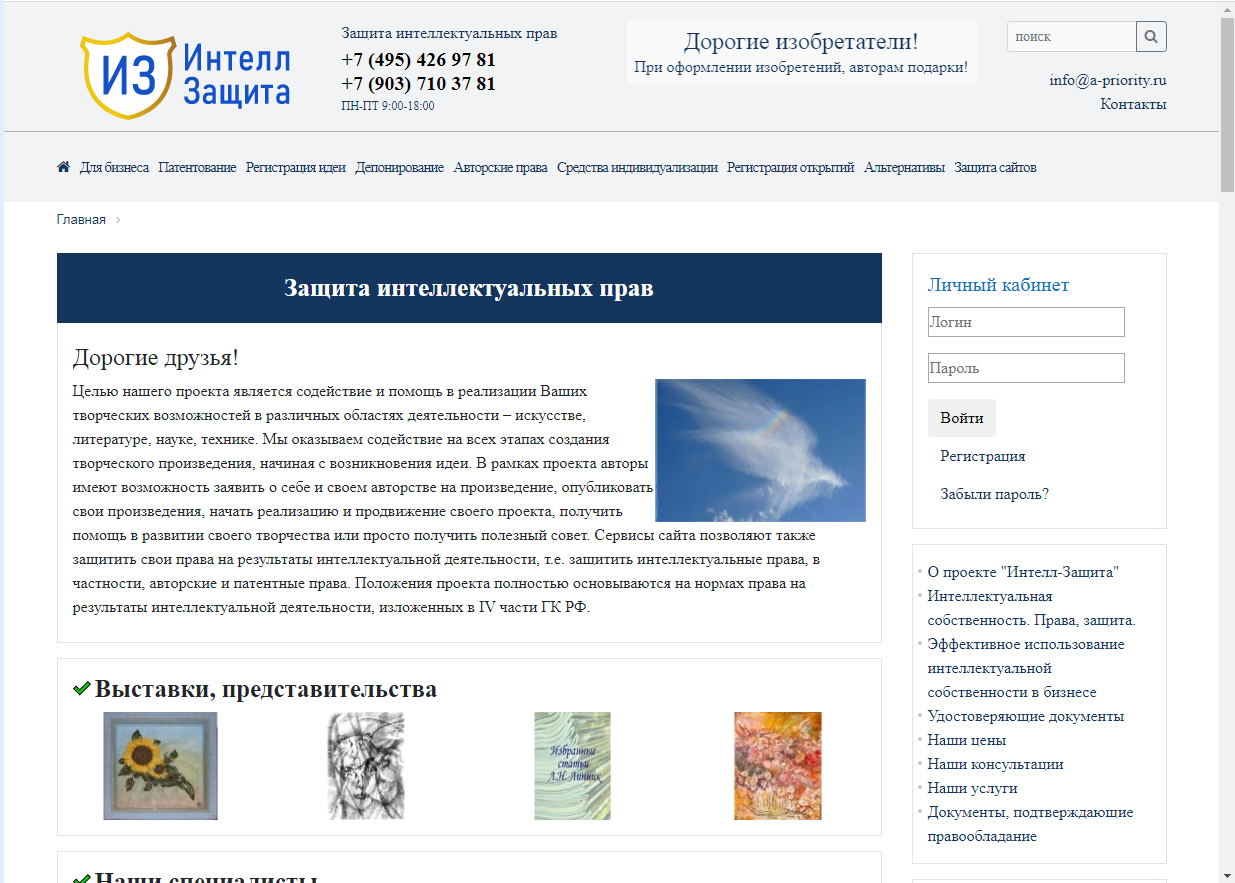 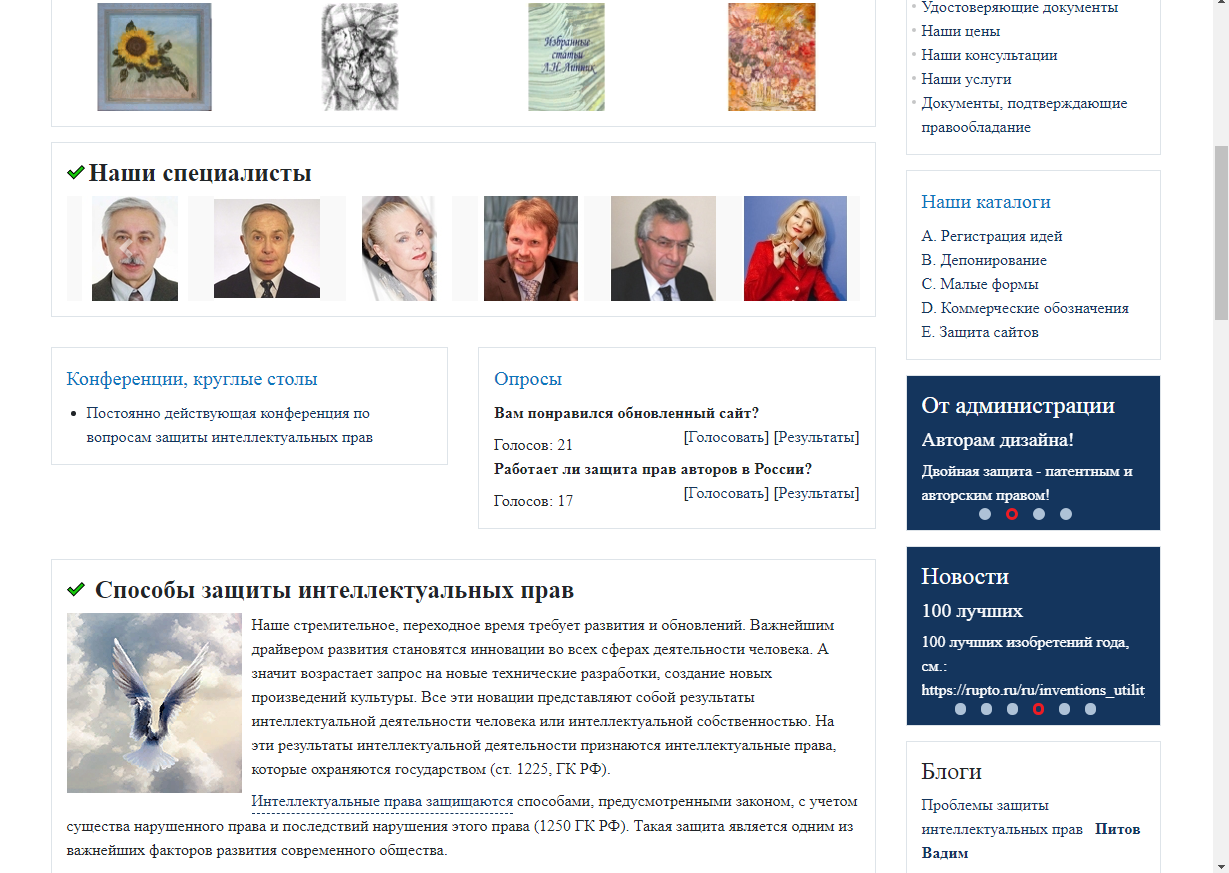 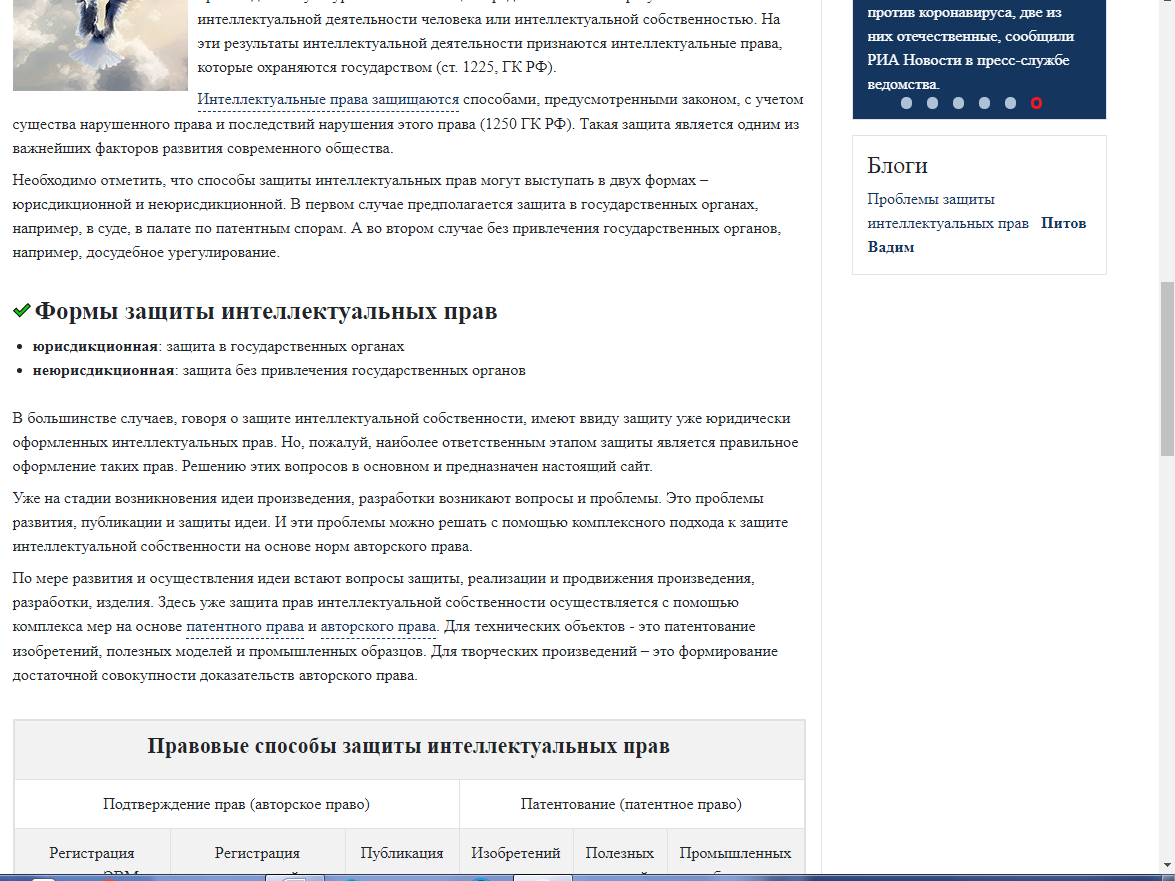 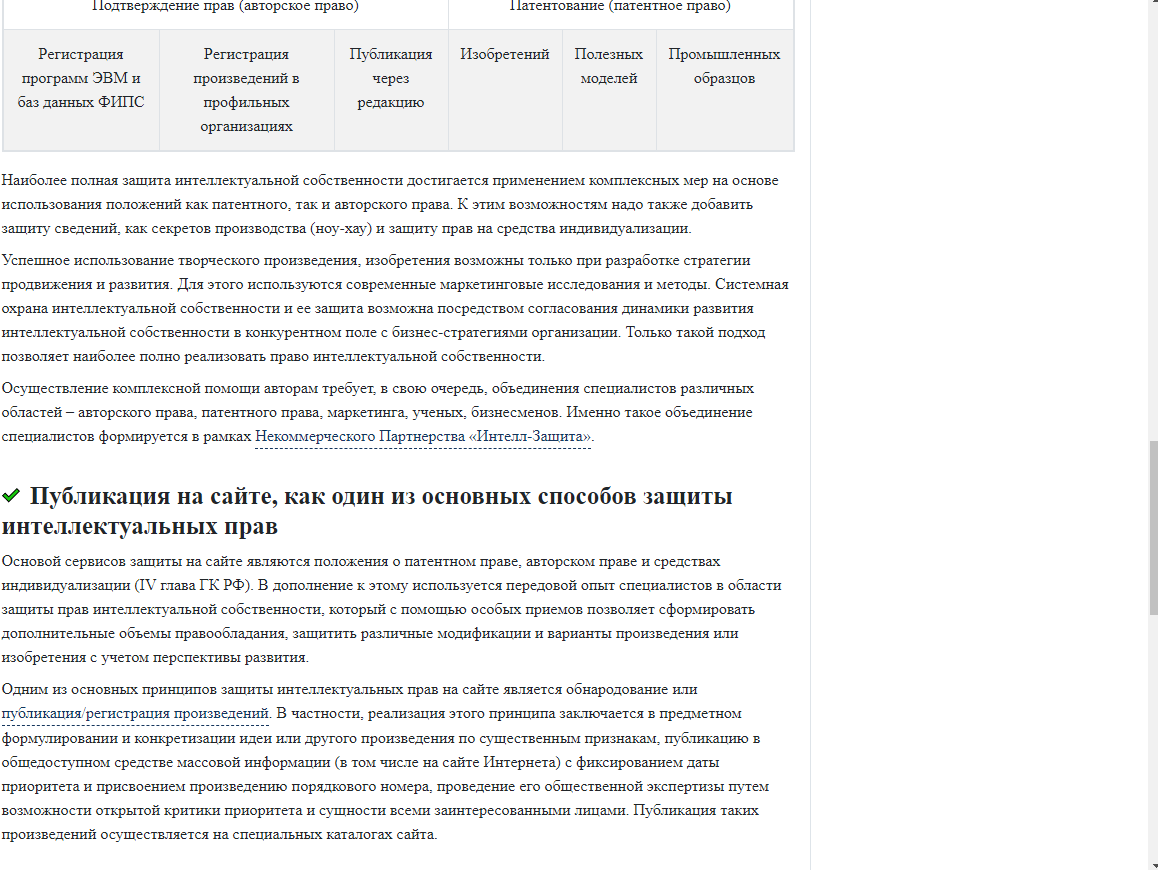 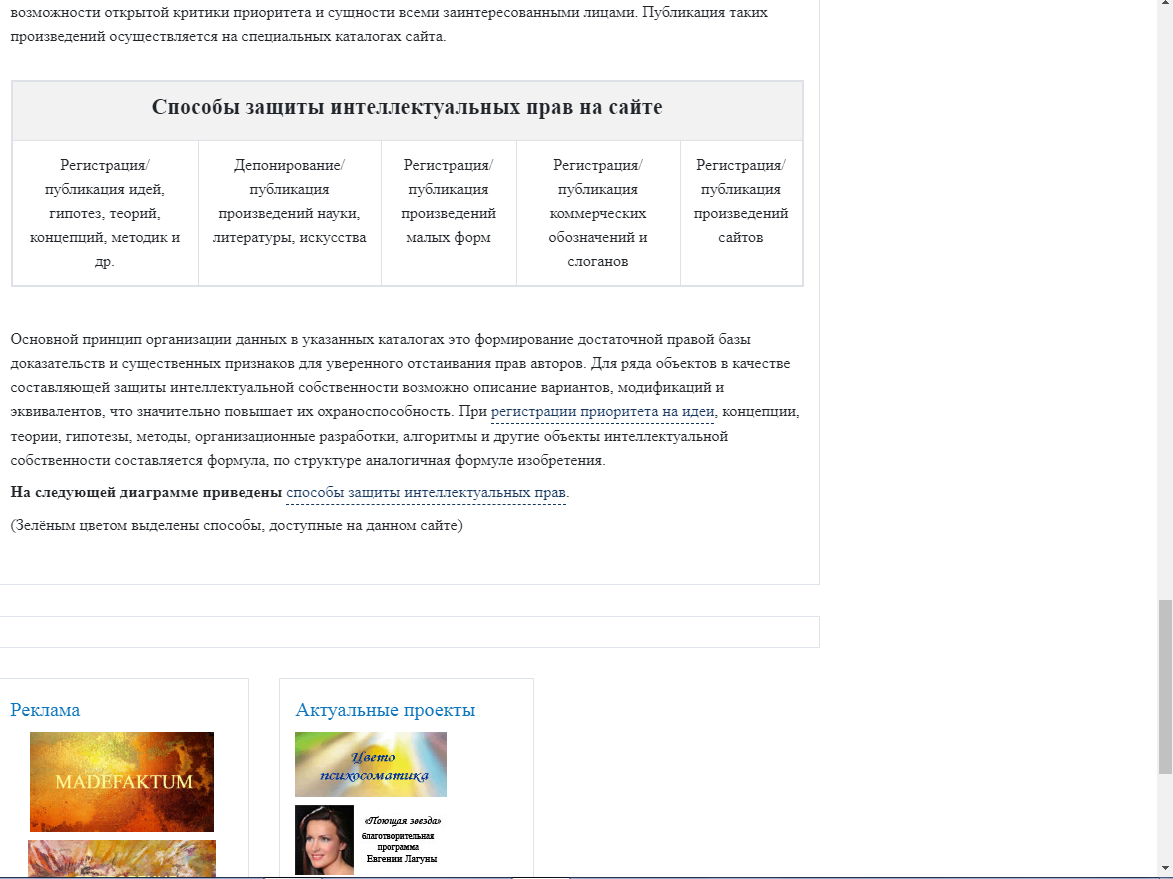 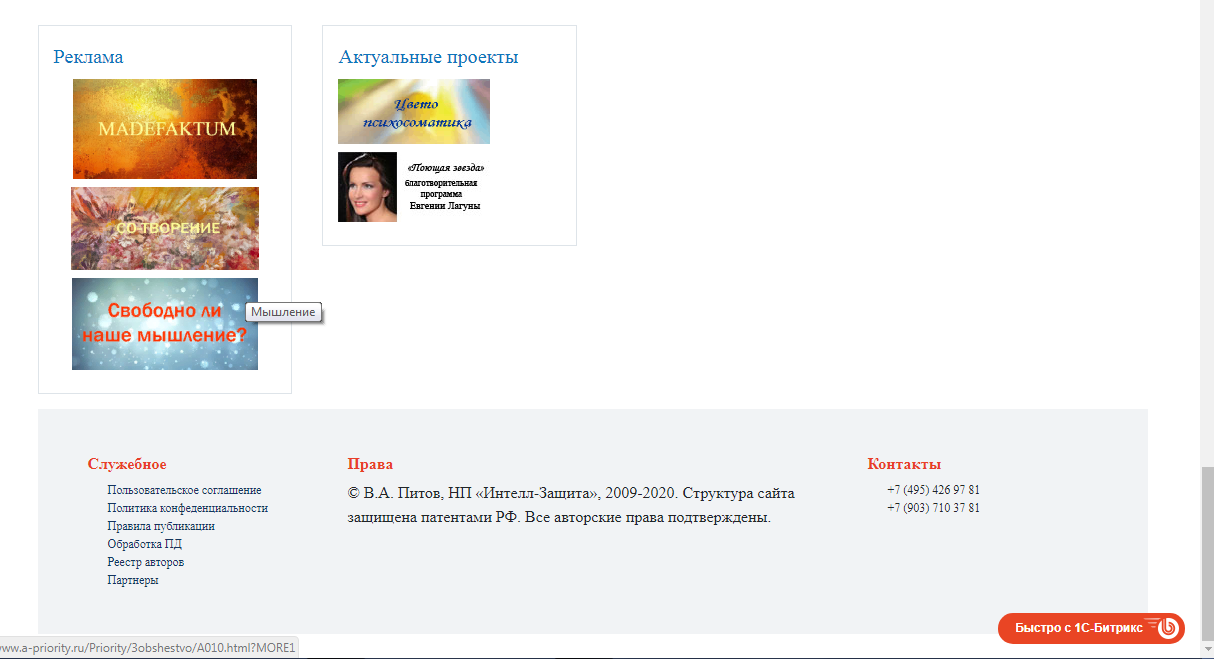 Раздел: Для бизнеса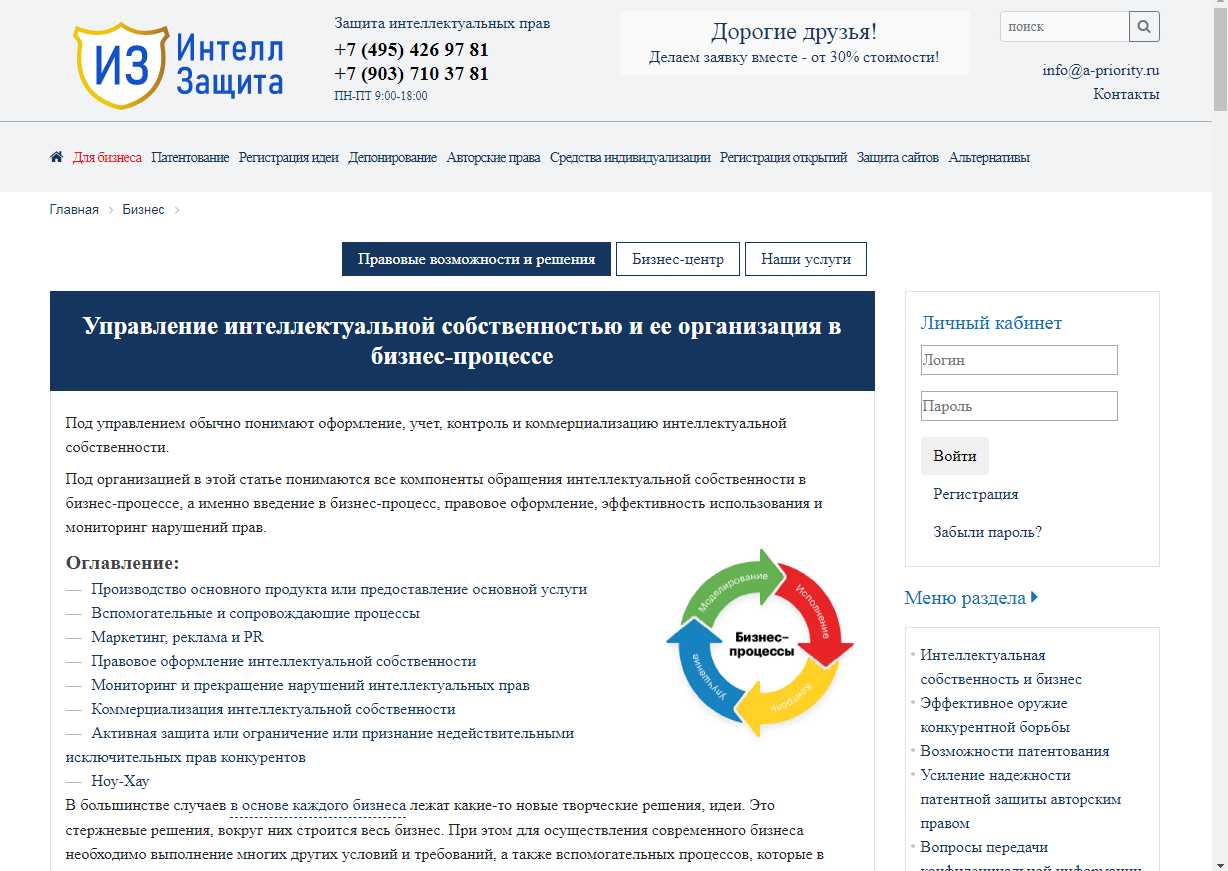 
Раздел: Патентование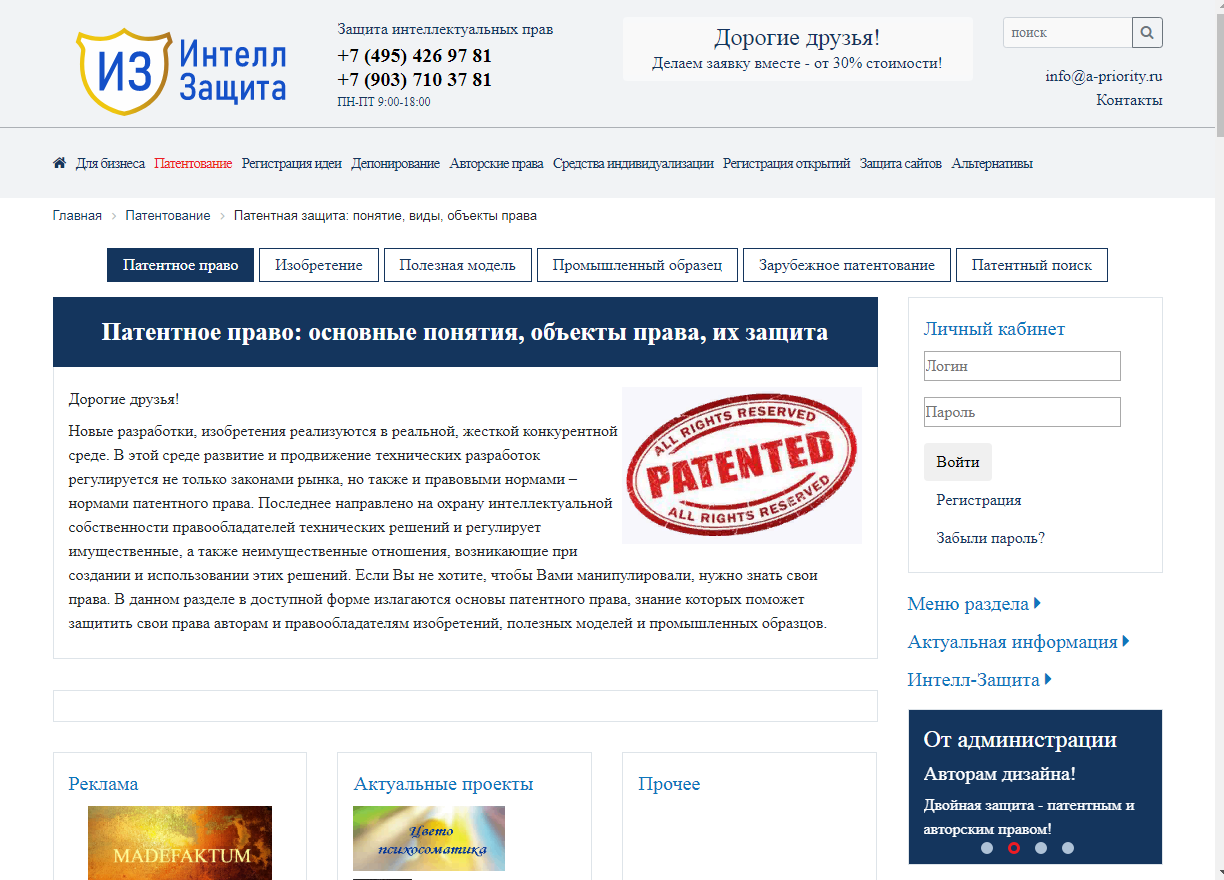 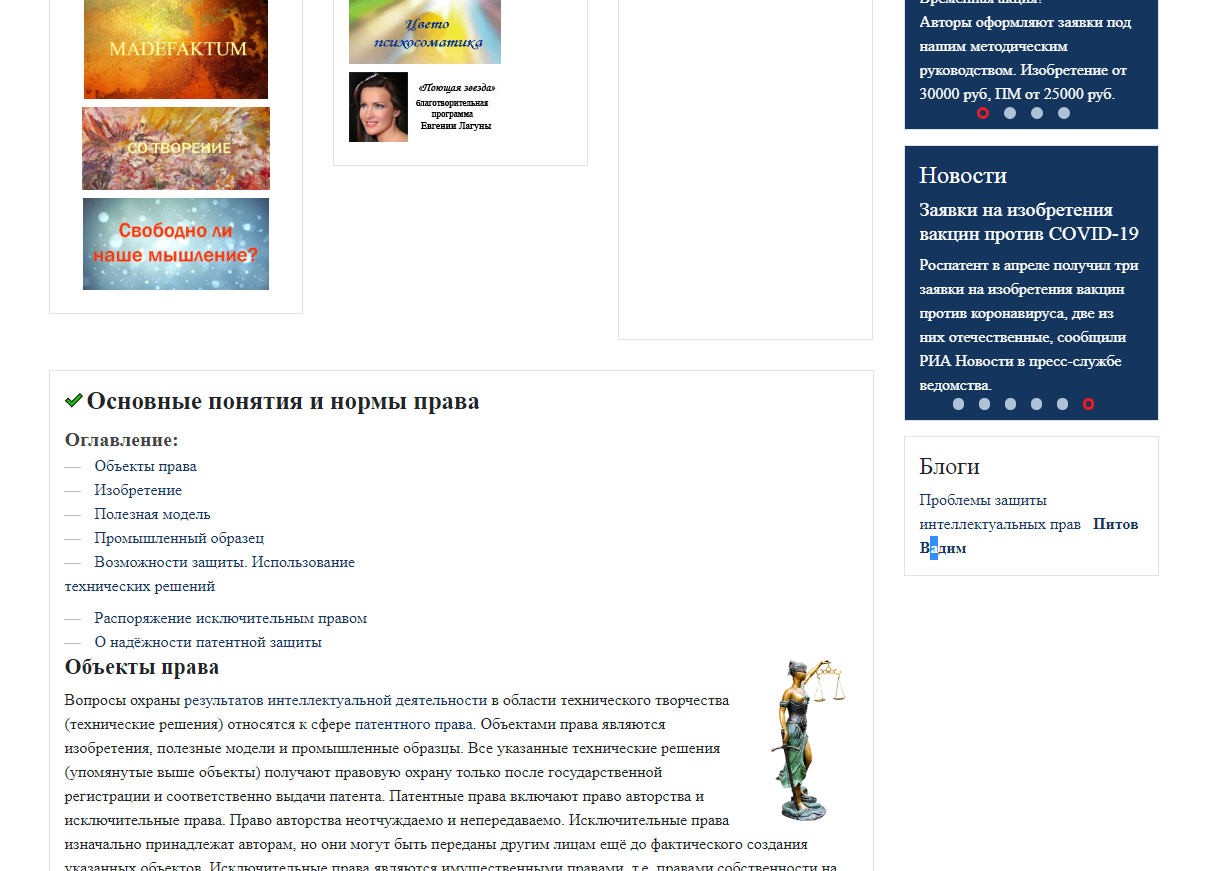 
Подраздел : Изобретения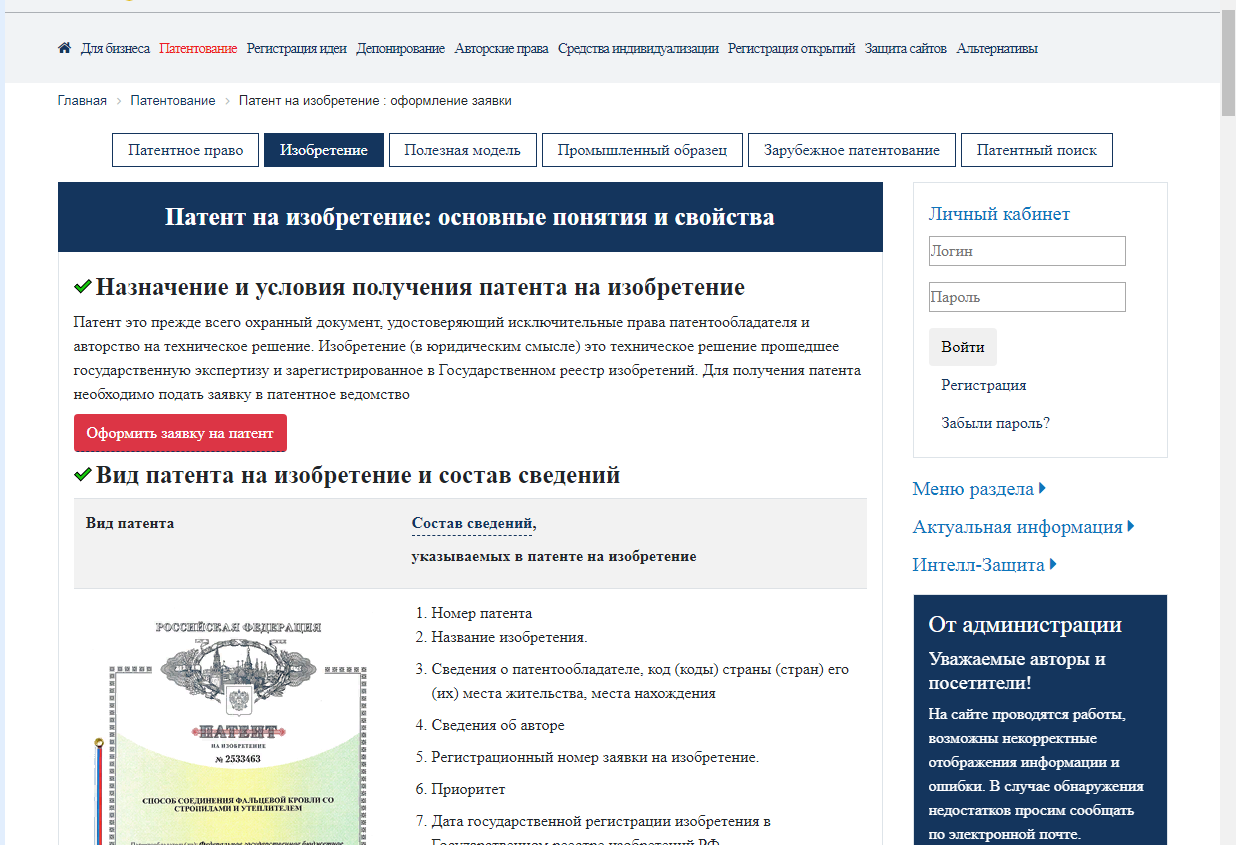 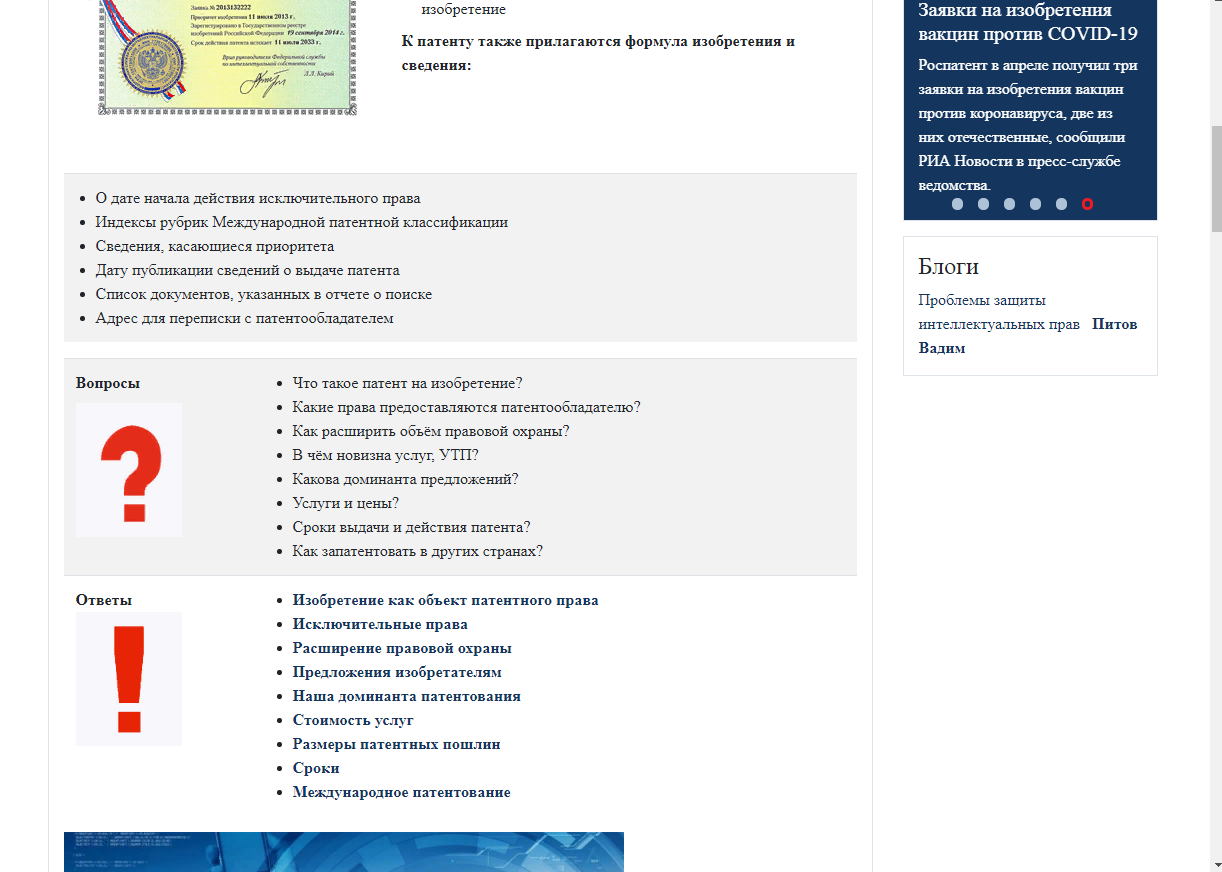 Подраздел: Полезная модель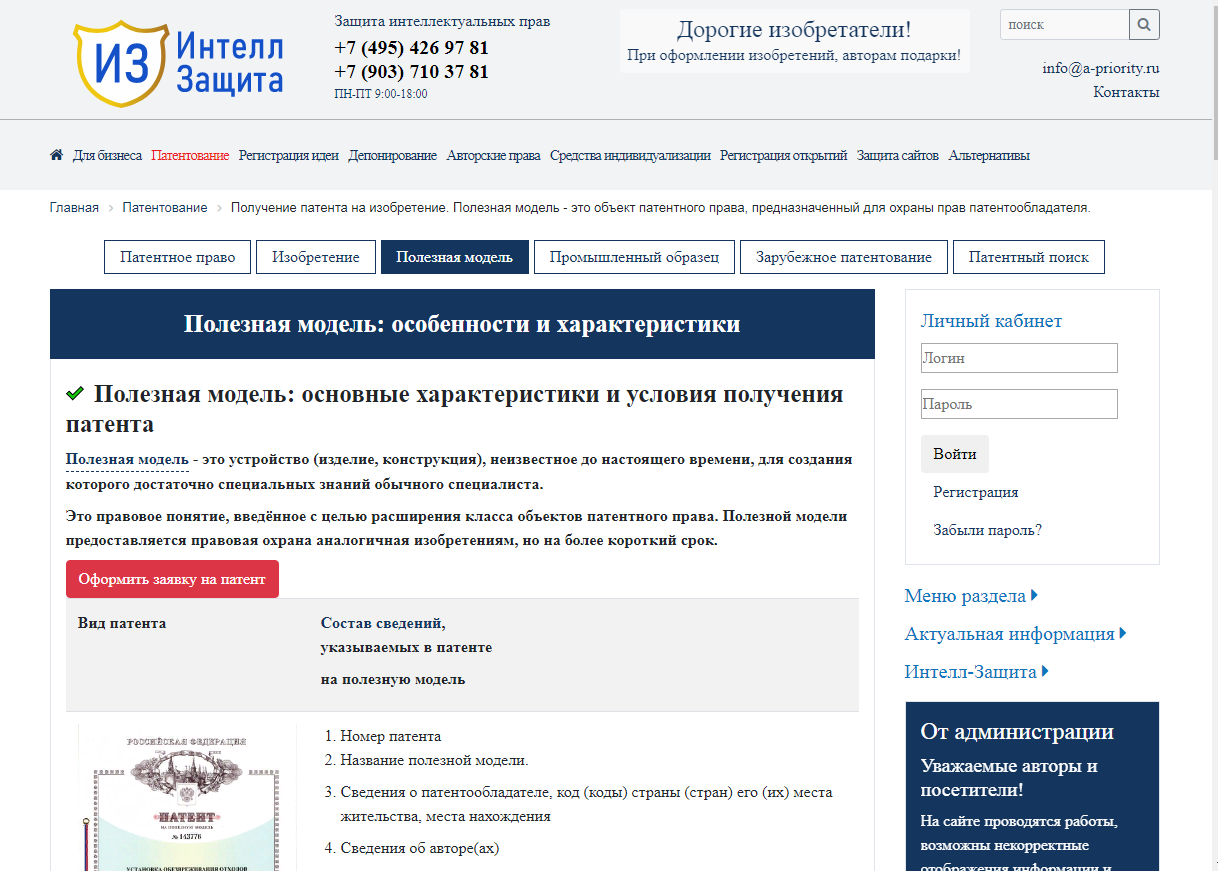 
Подраздел: Патентный поиск
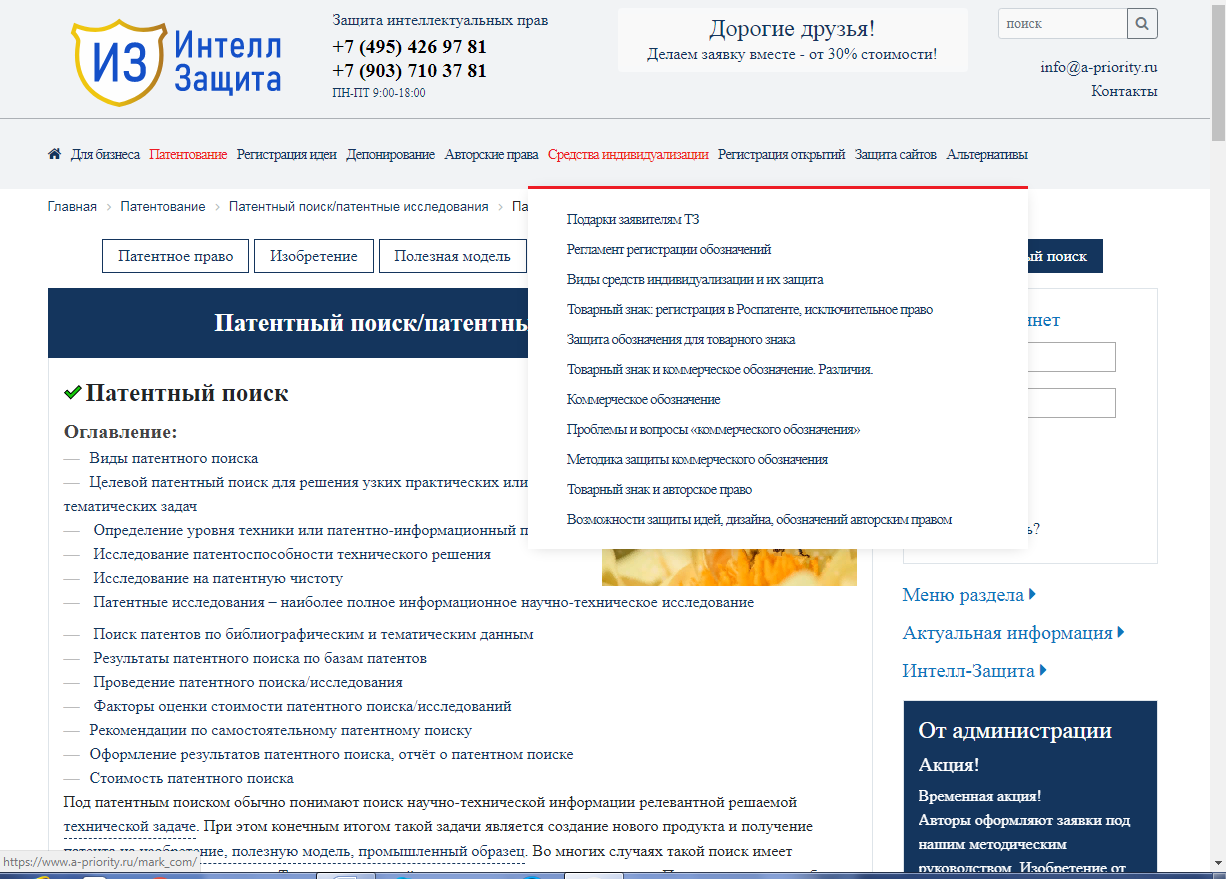 Раздел: Регистрация идеи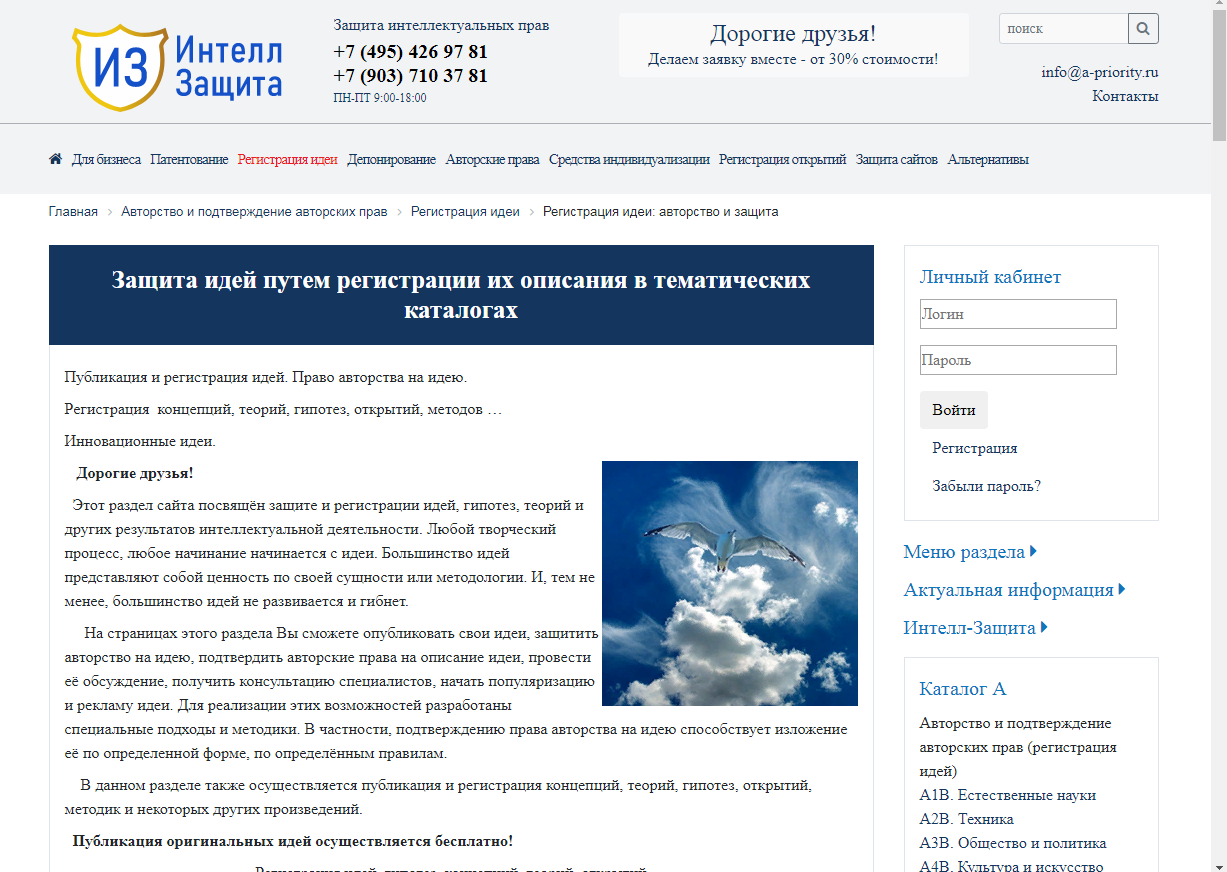 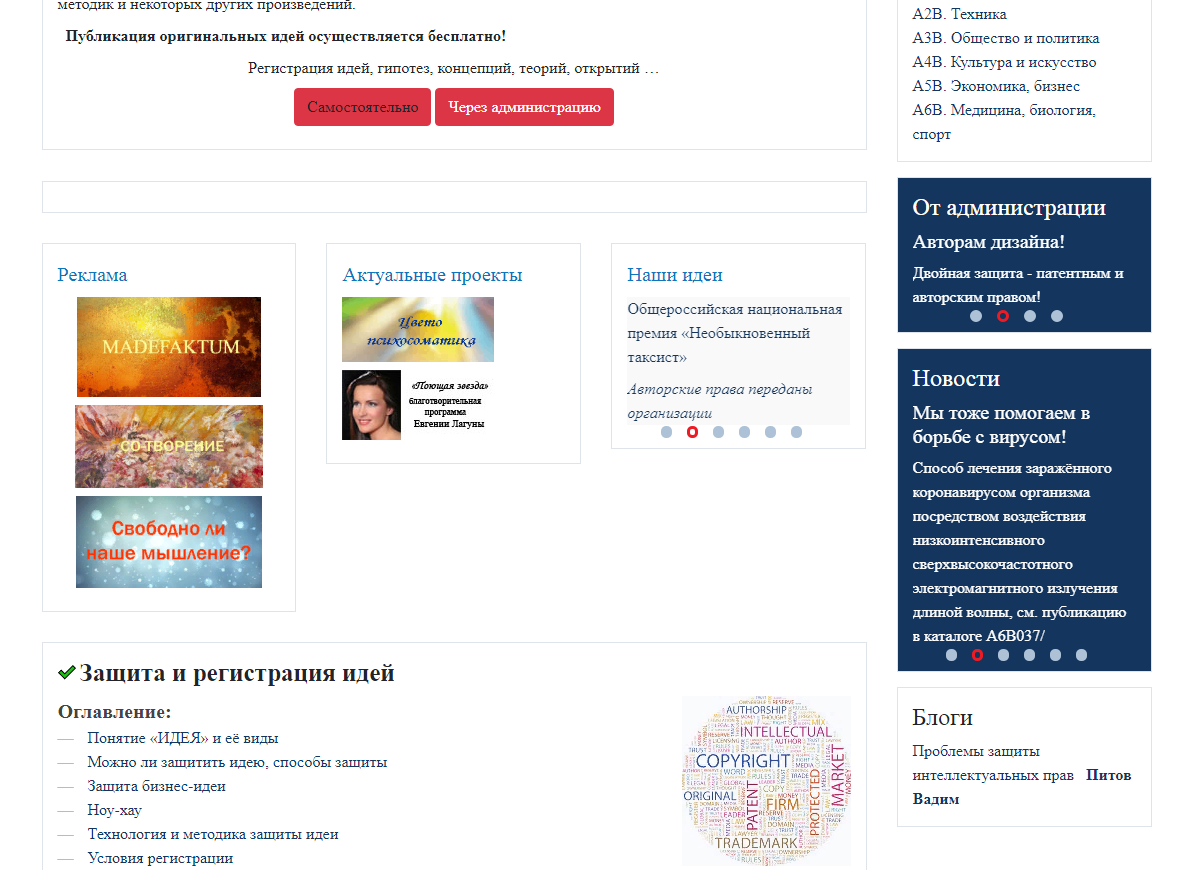 Раздел: Депонирование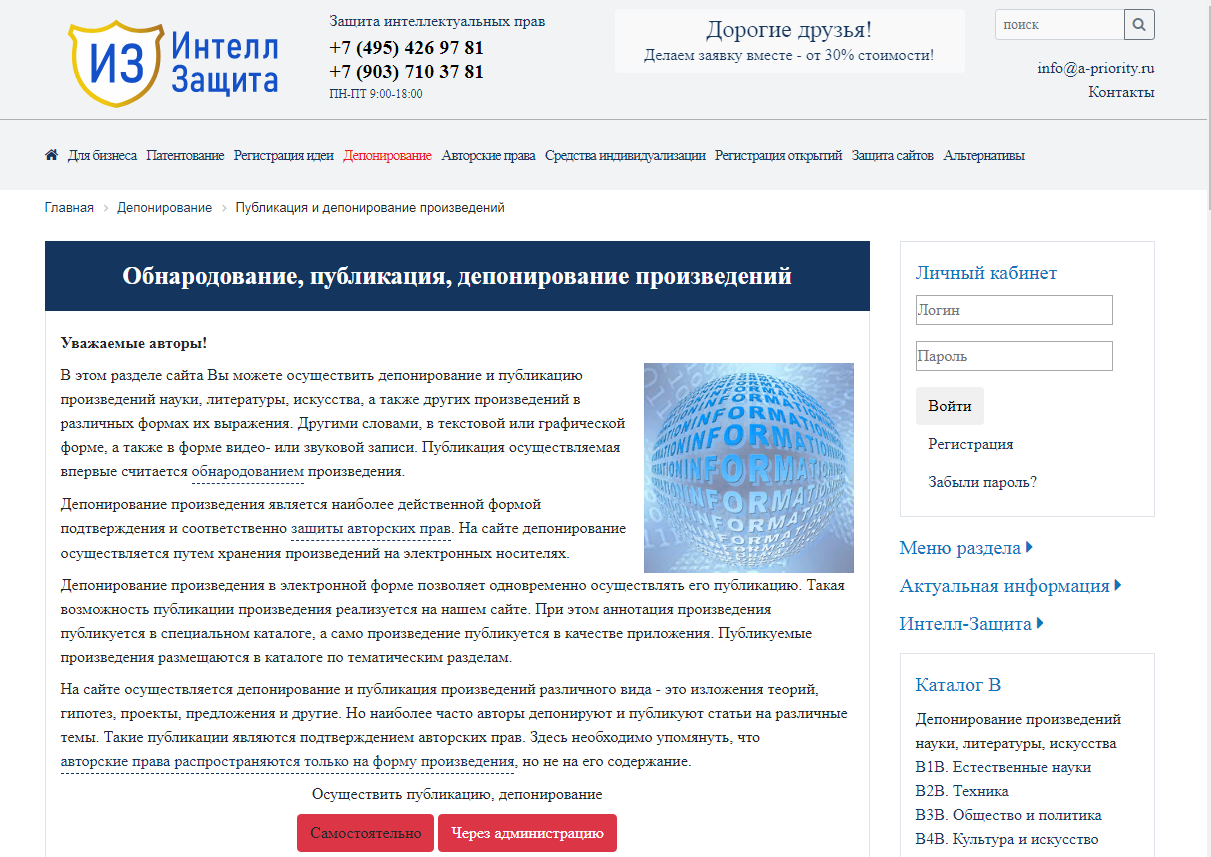 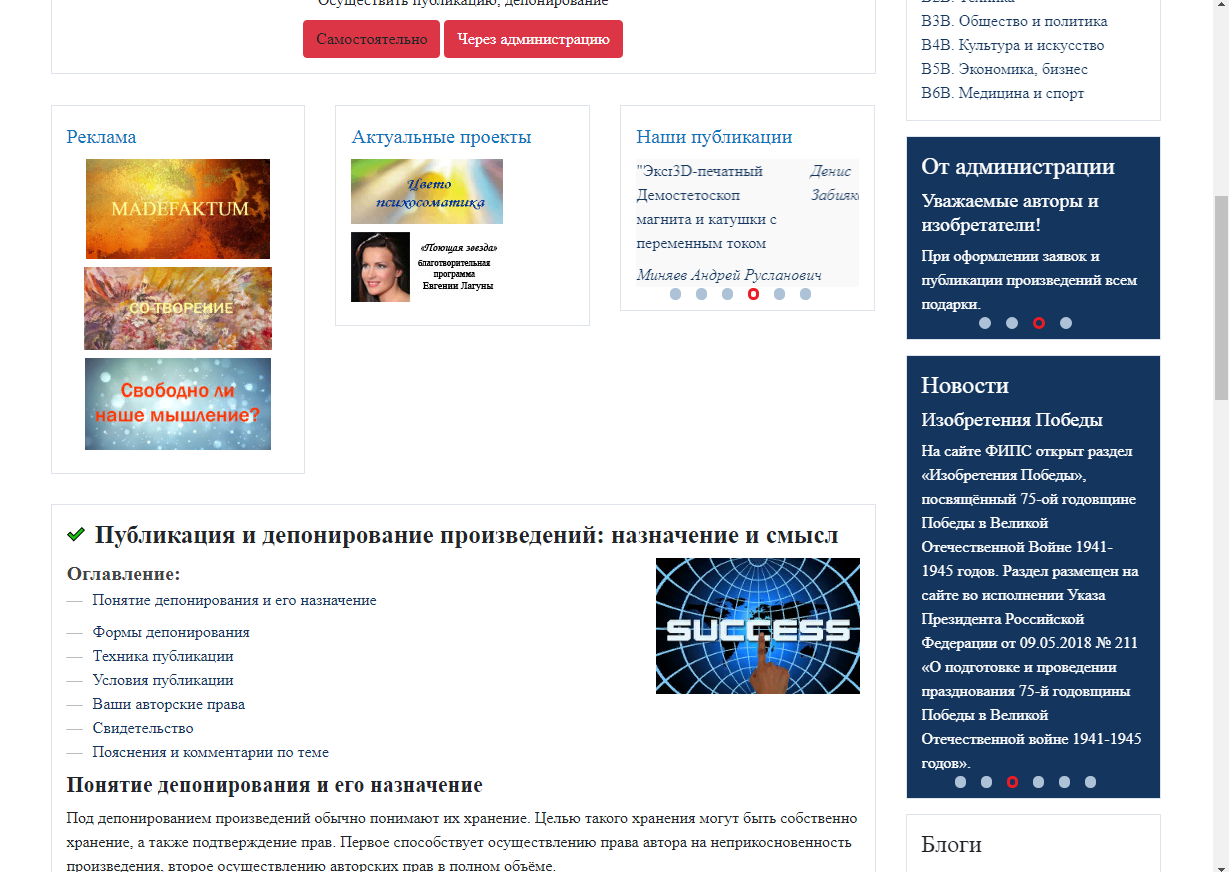 Раздел: Авторские права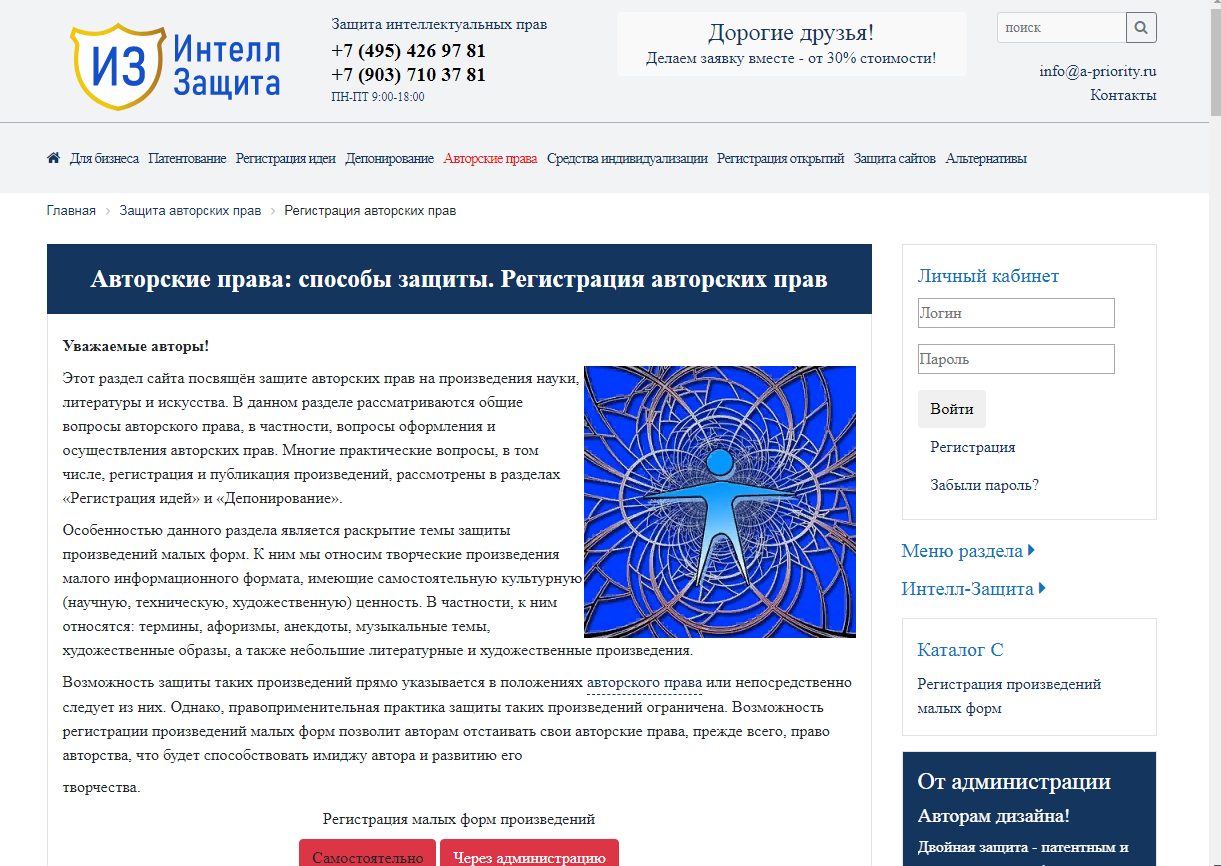 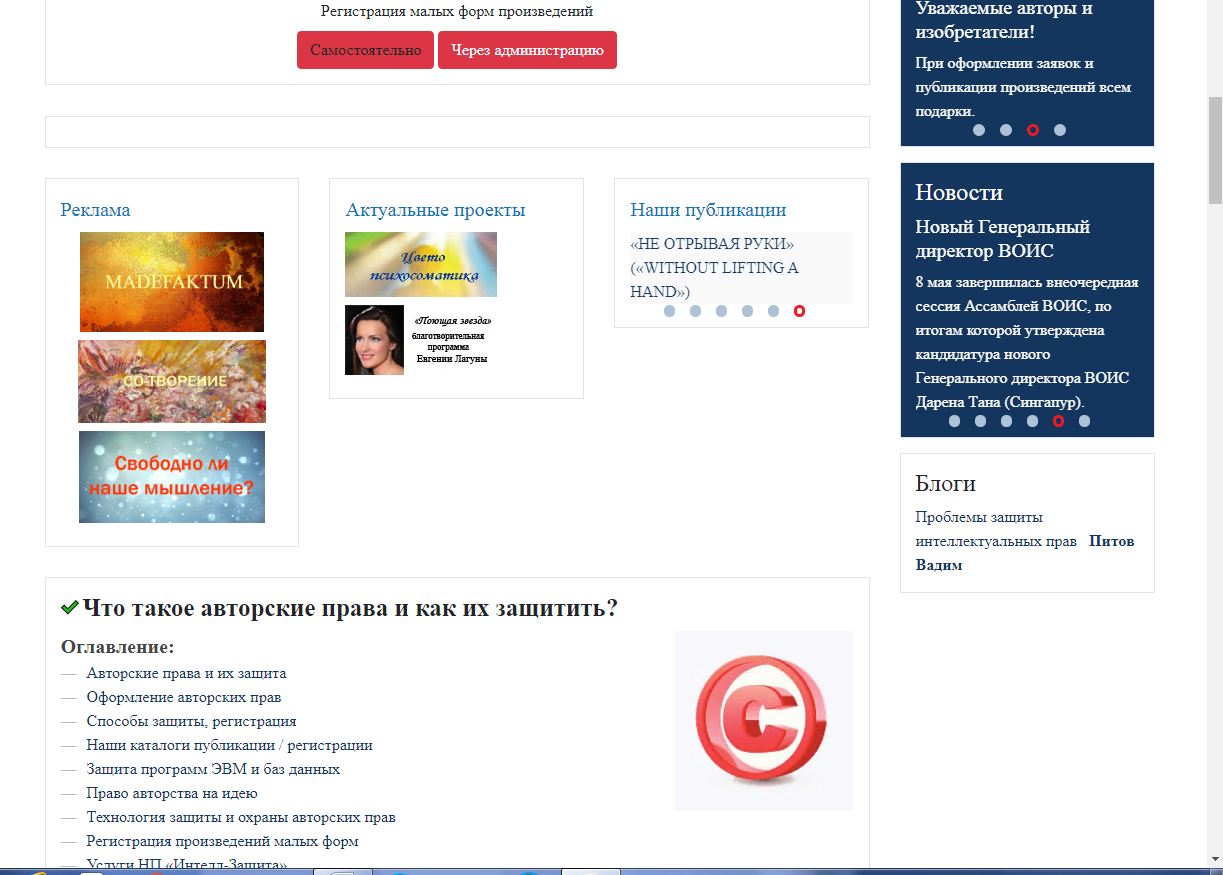 Раздел: Средства индивидуализации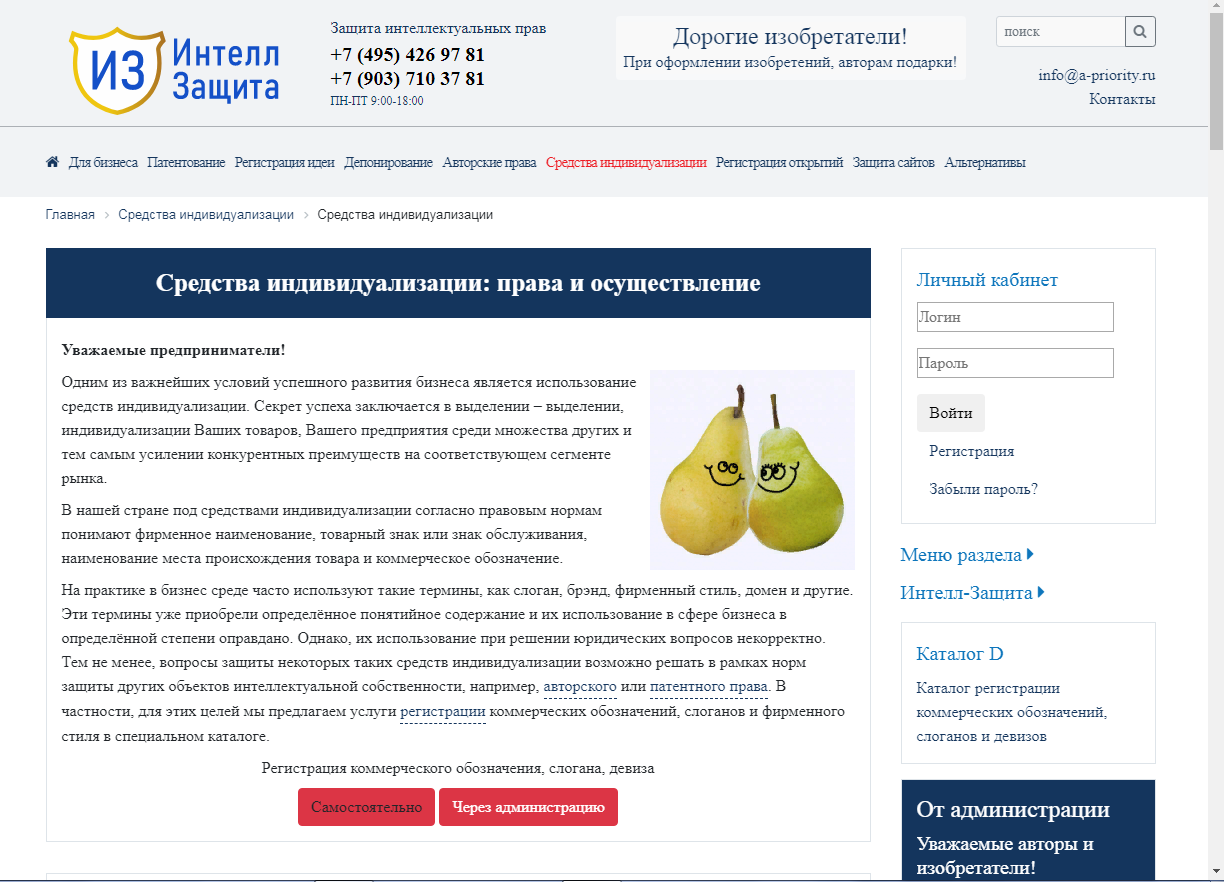 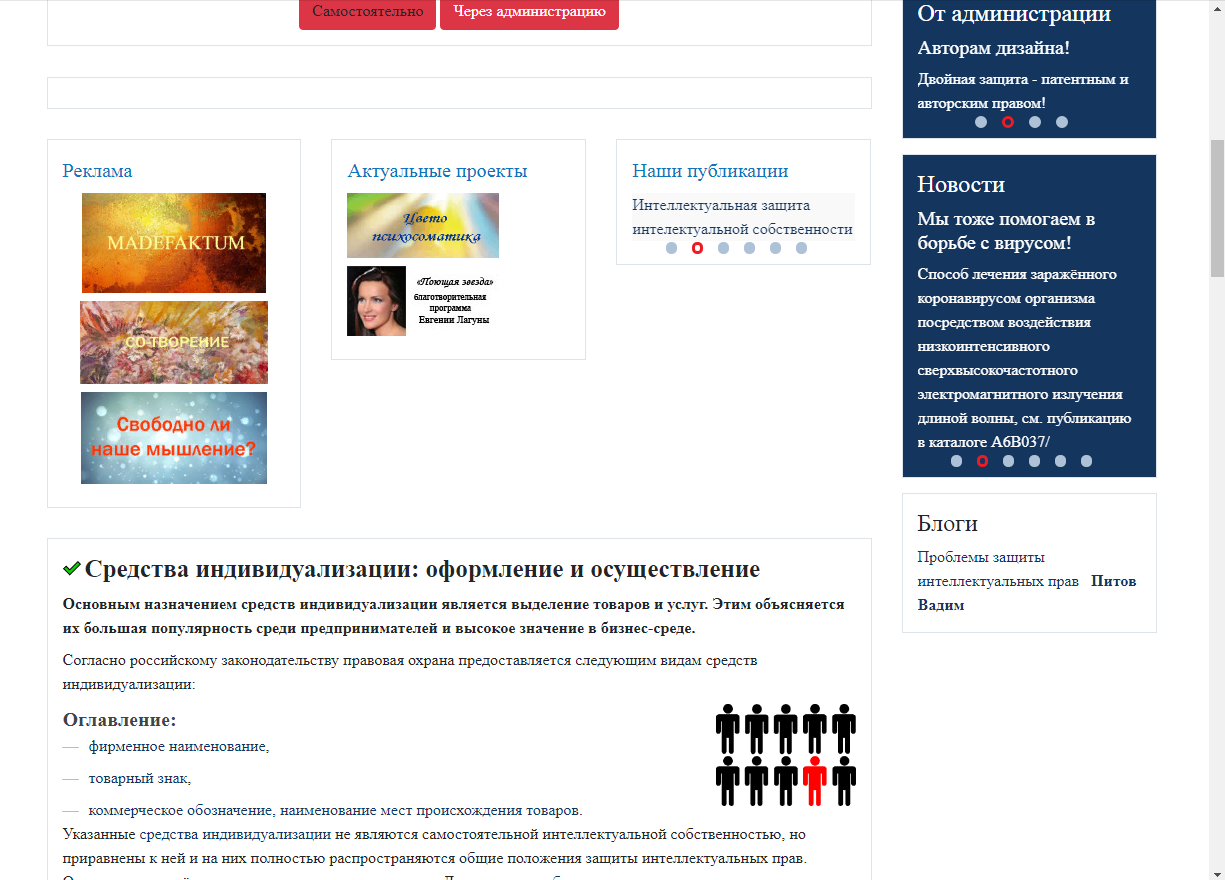 Раздел: Защита сайтов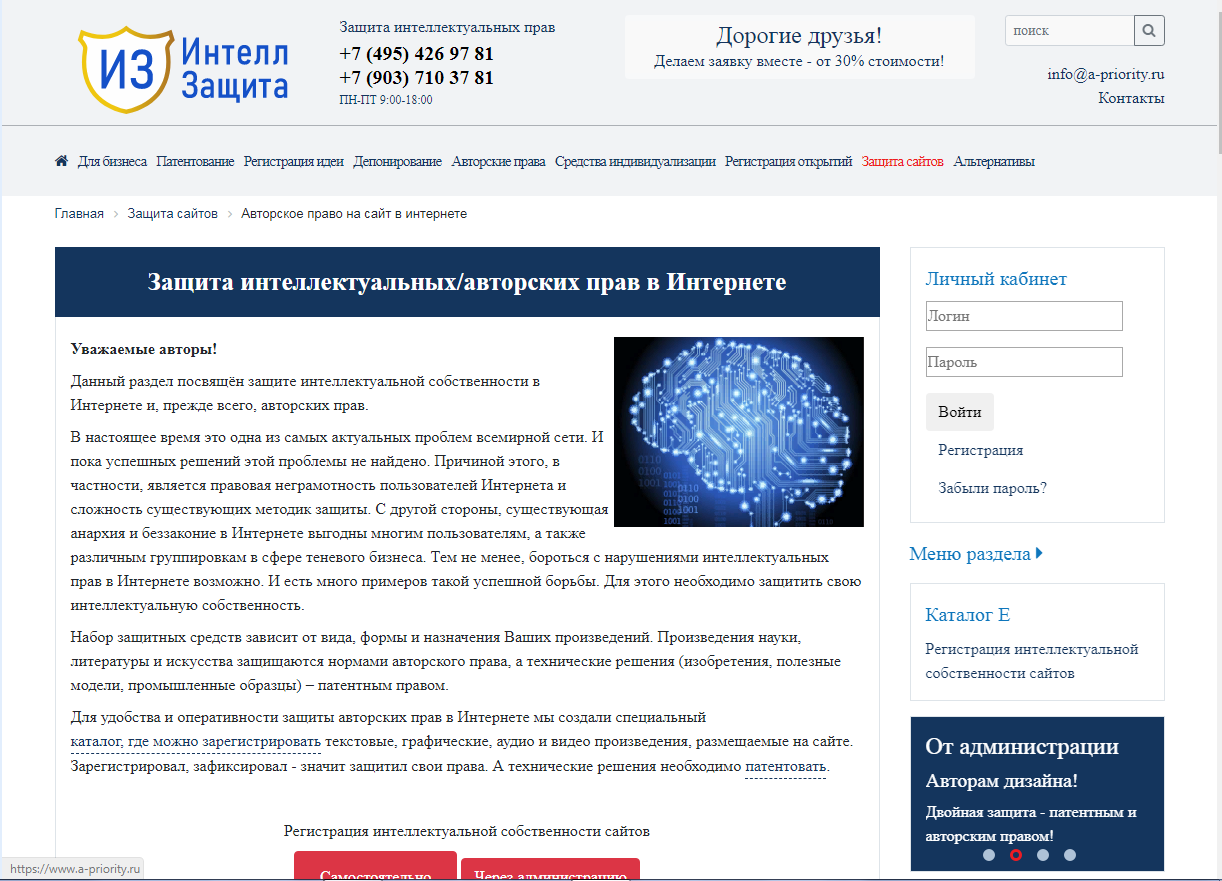 
Раздел: Альтернативы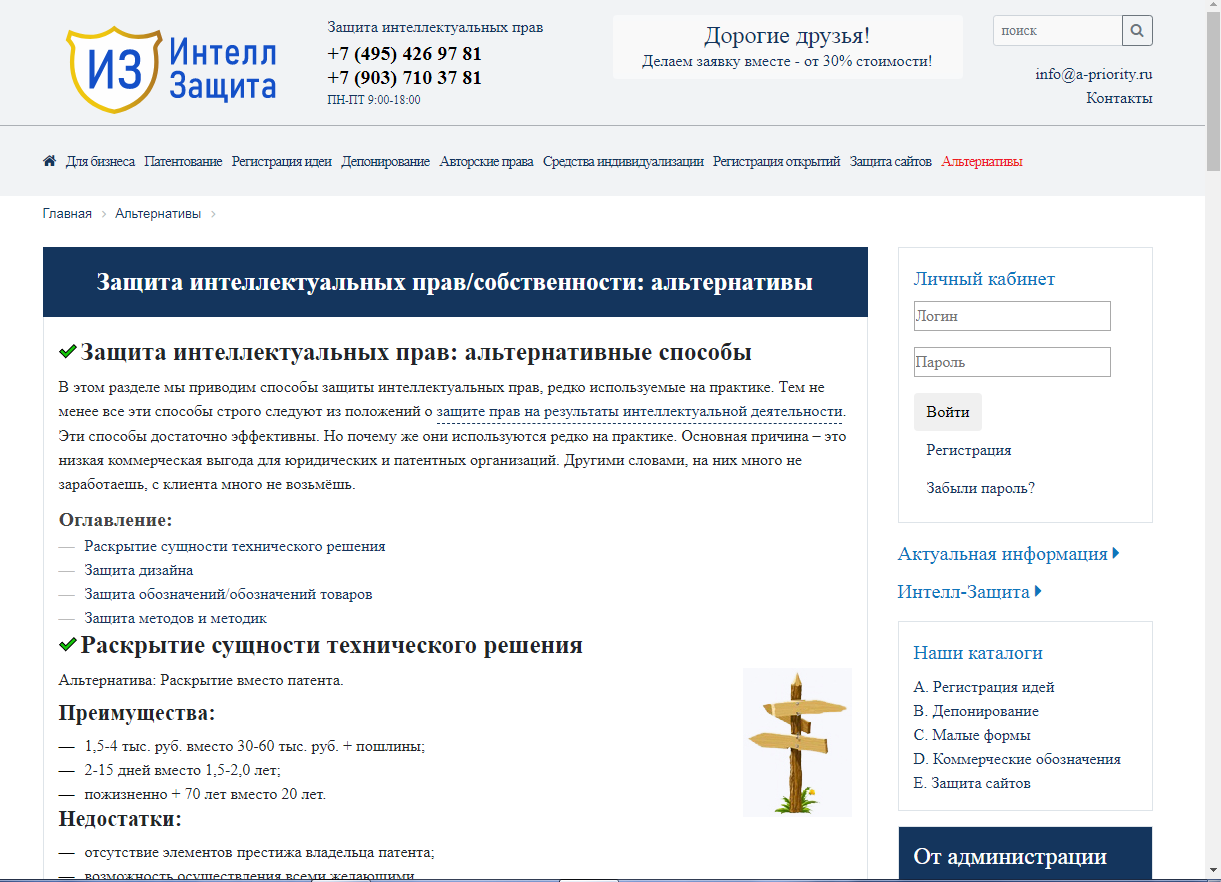 Раздел: Регистрация открытий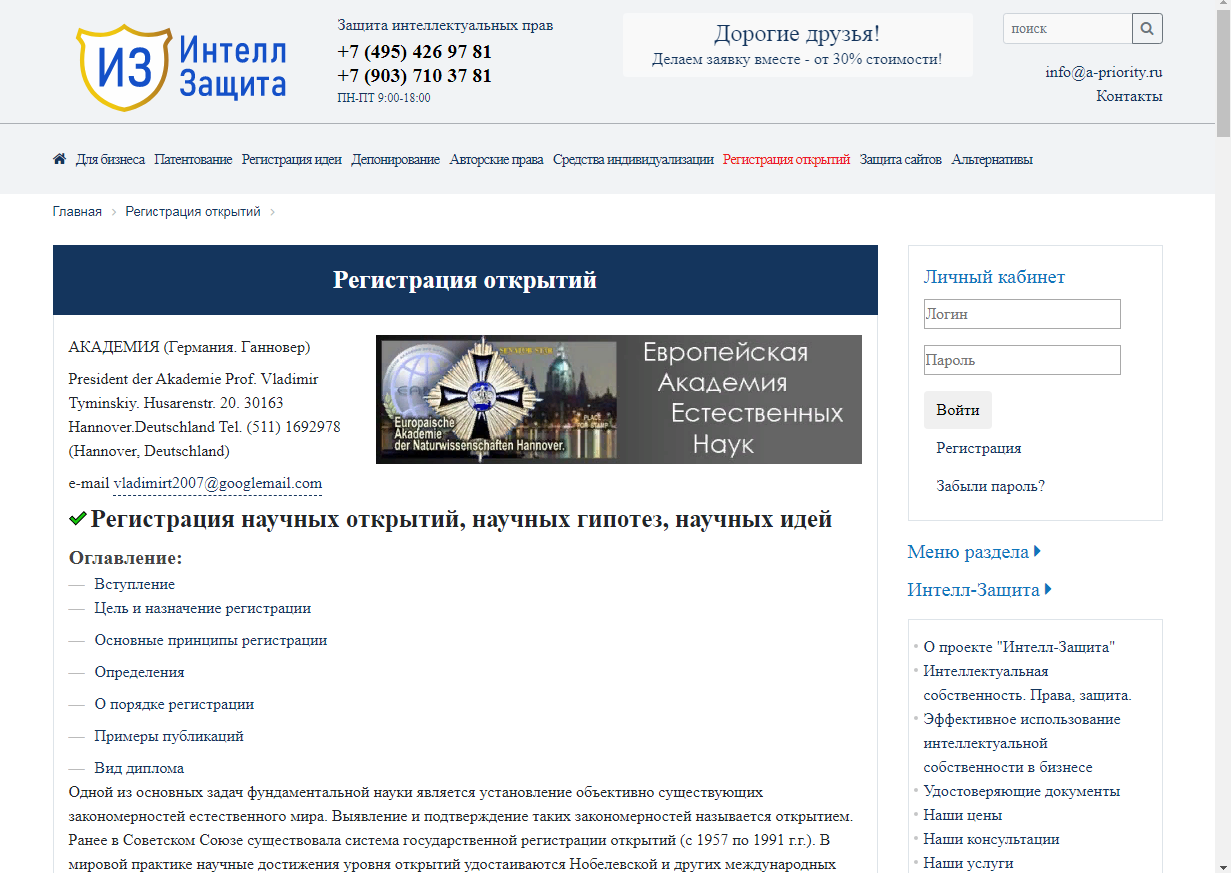 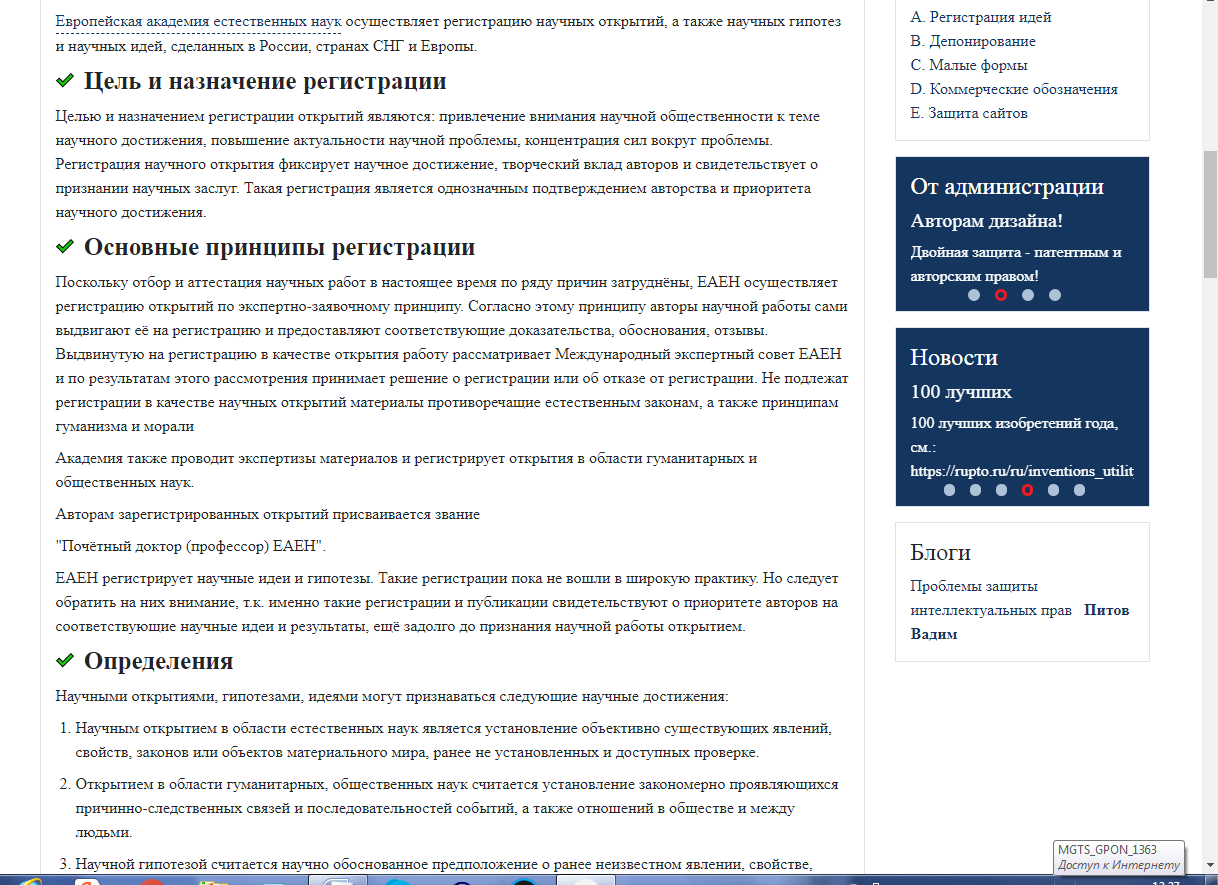 Вид личного офиса

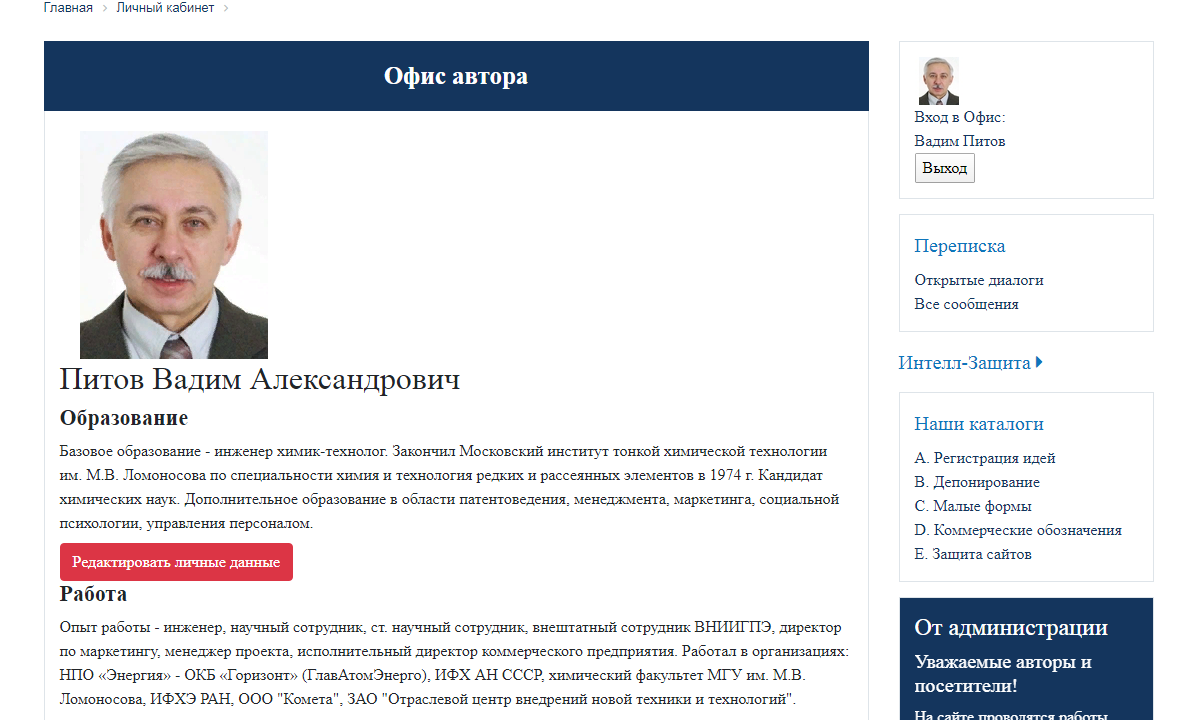 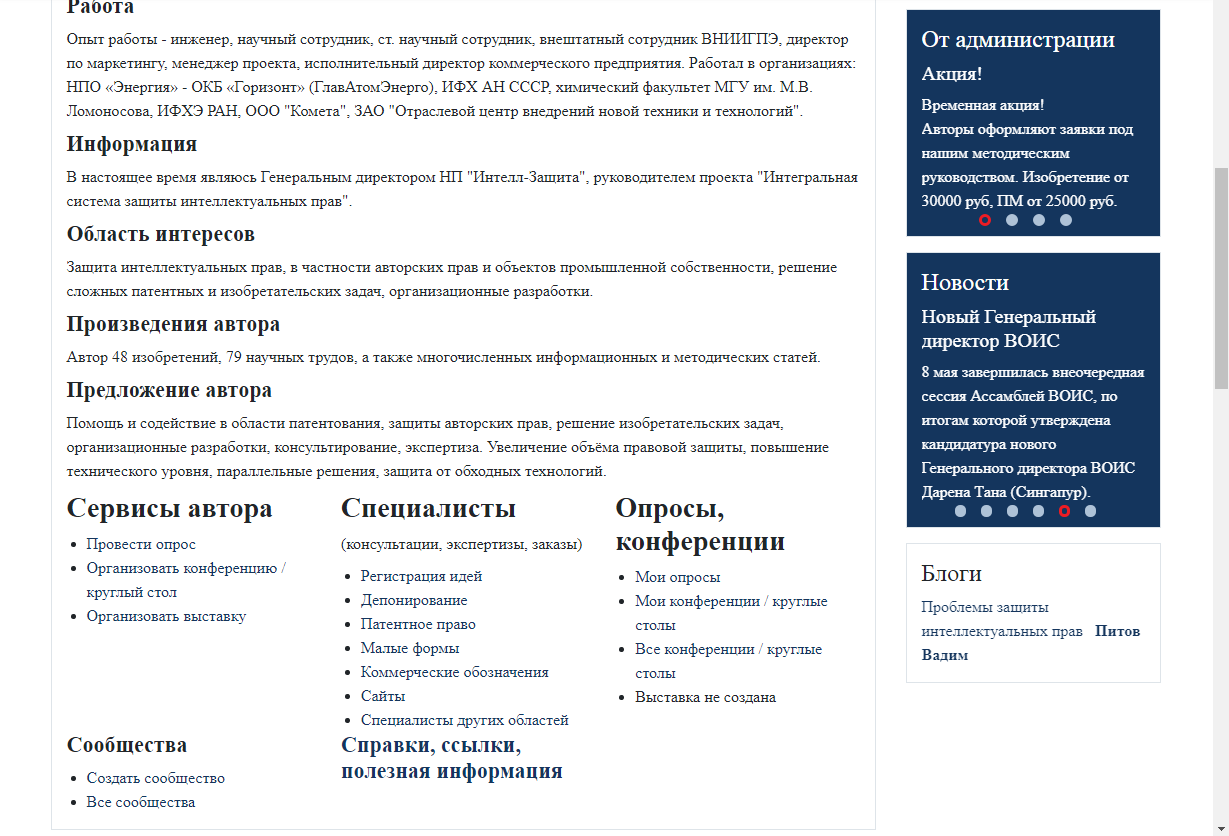 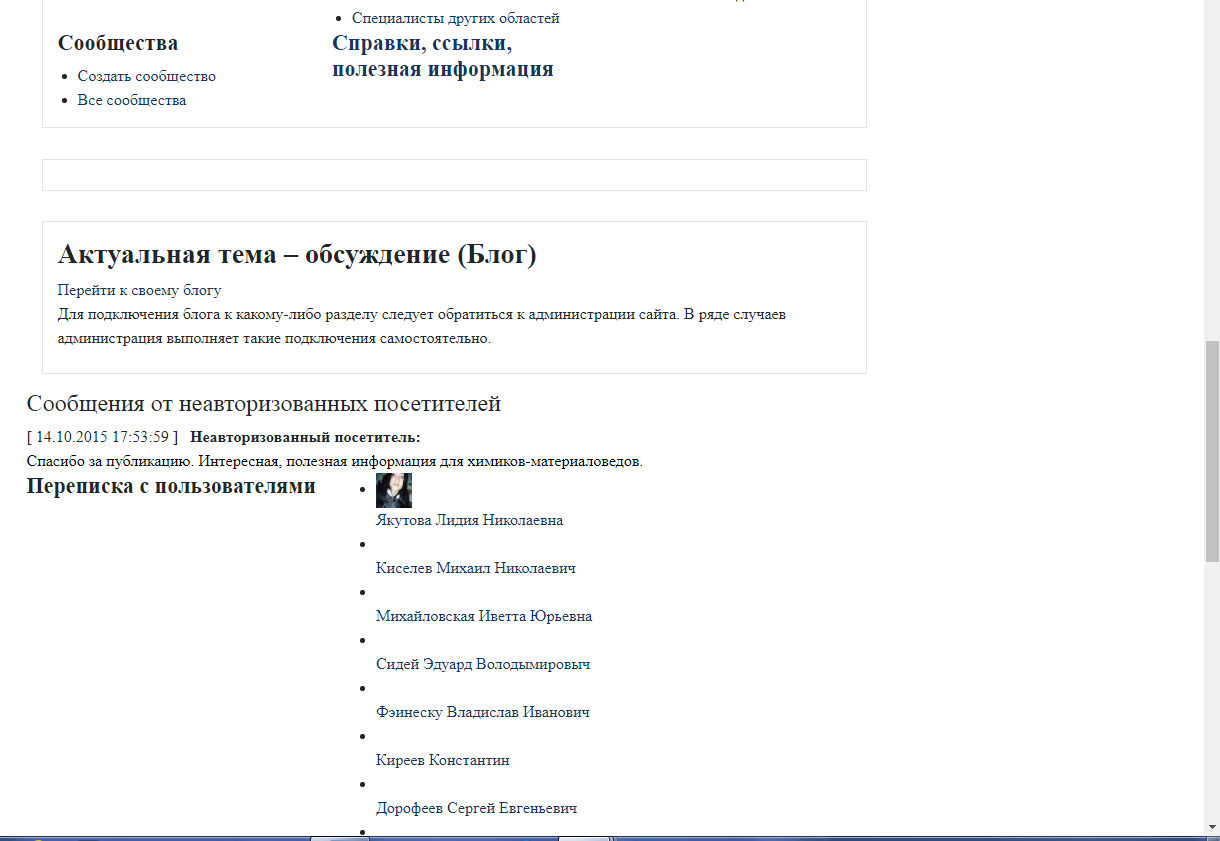 
Вид каталога А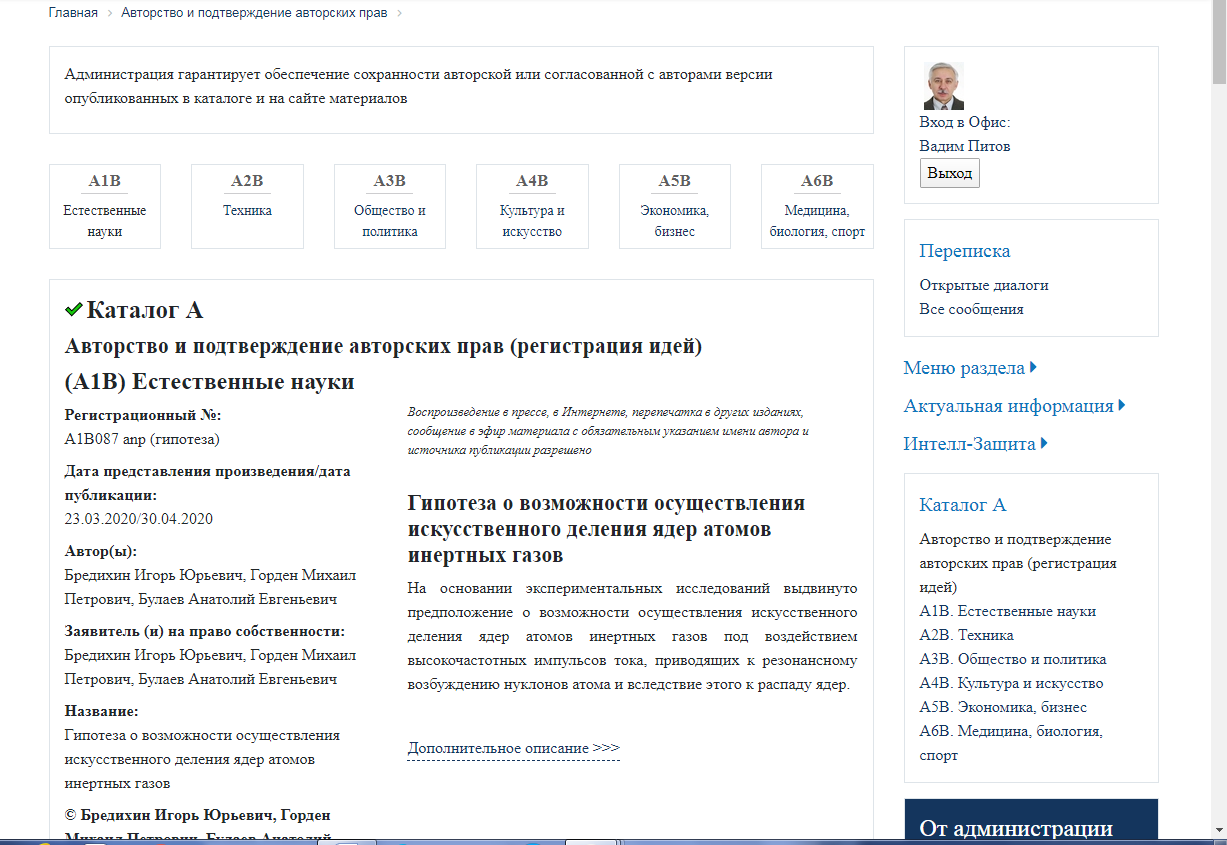 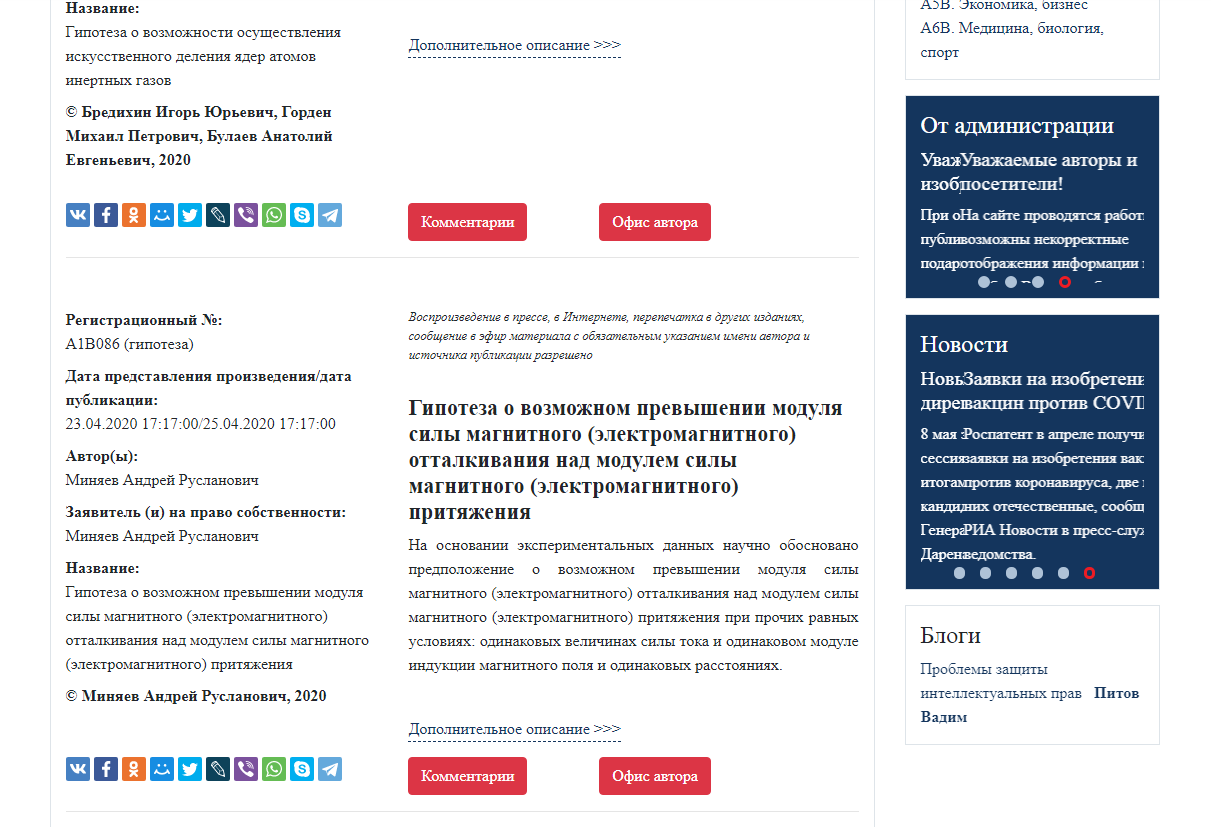 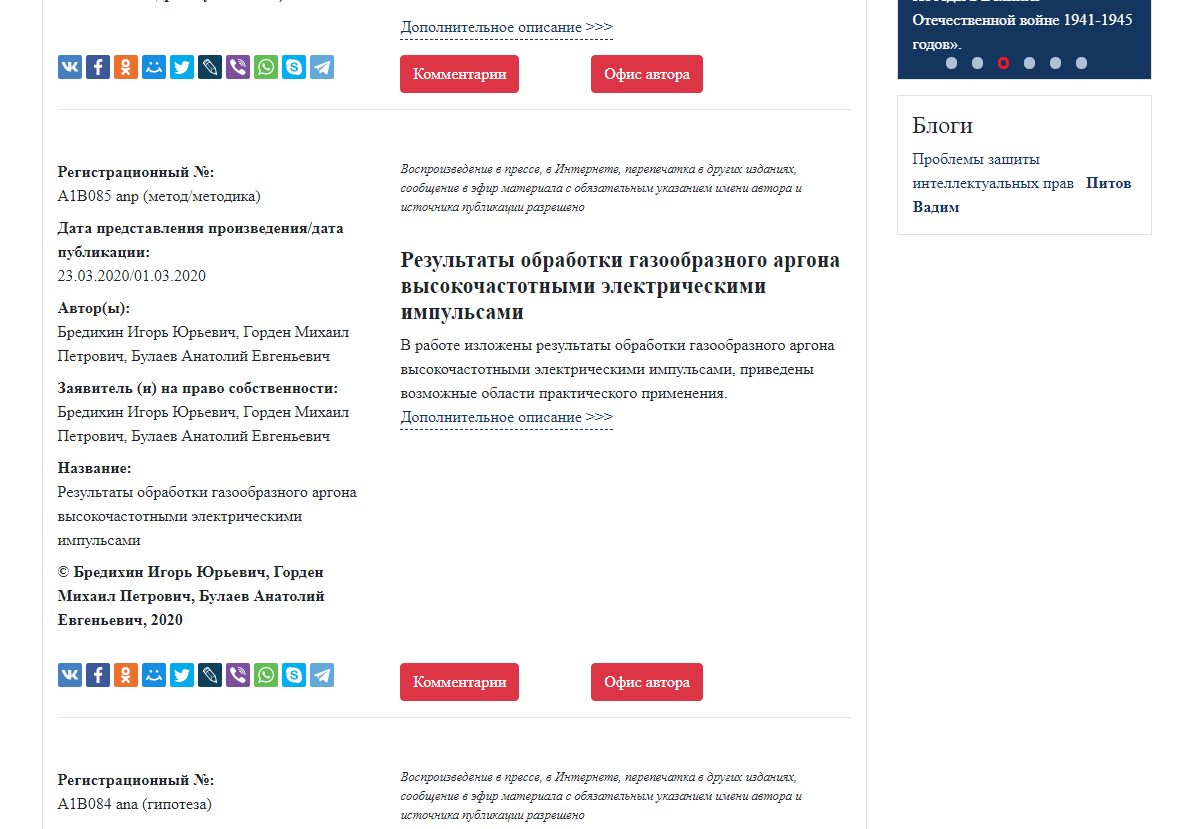 Вид каталога В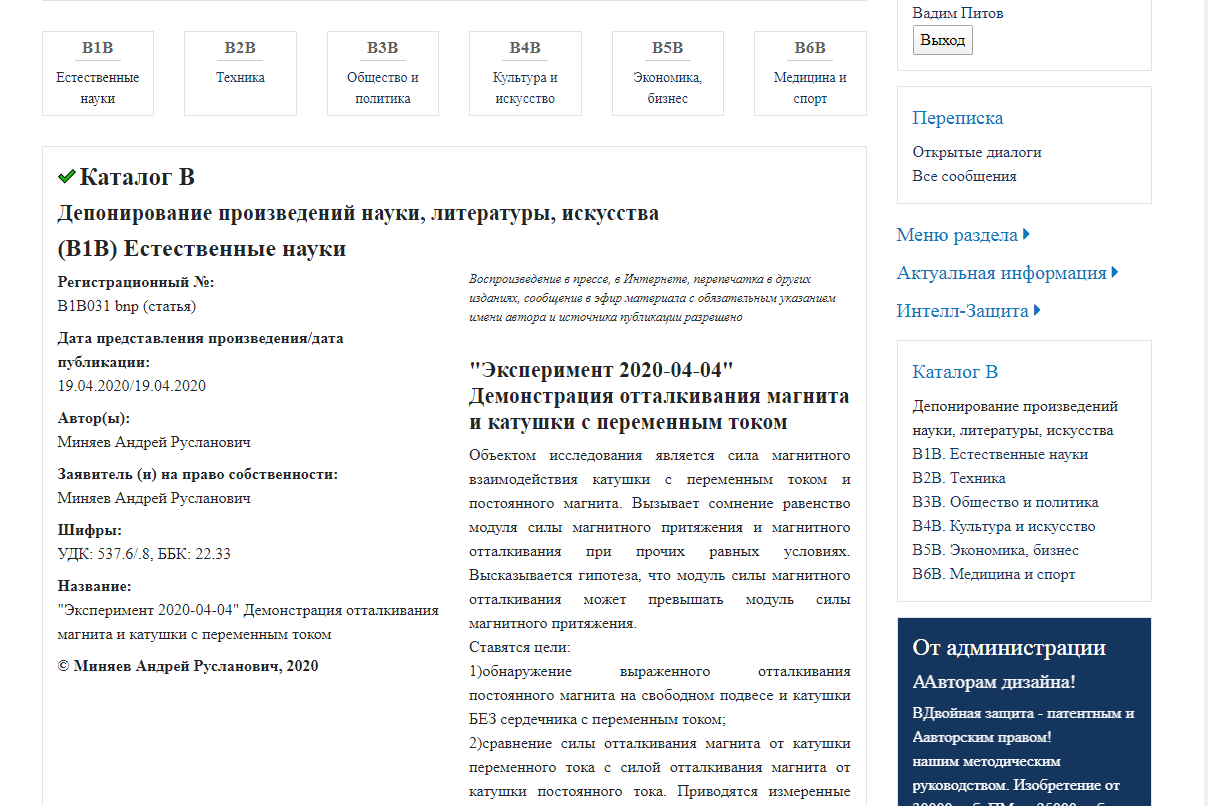 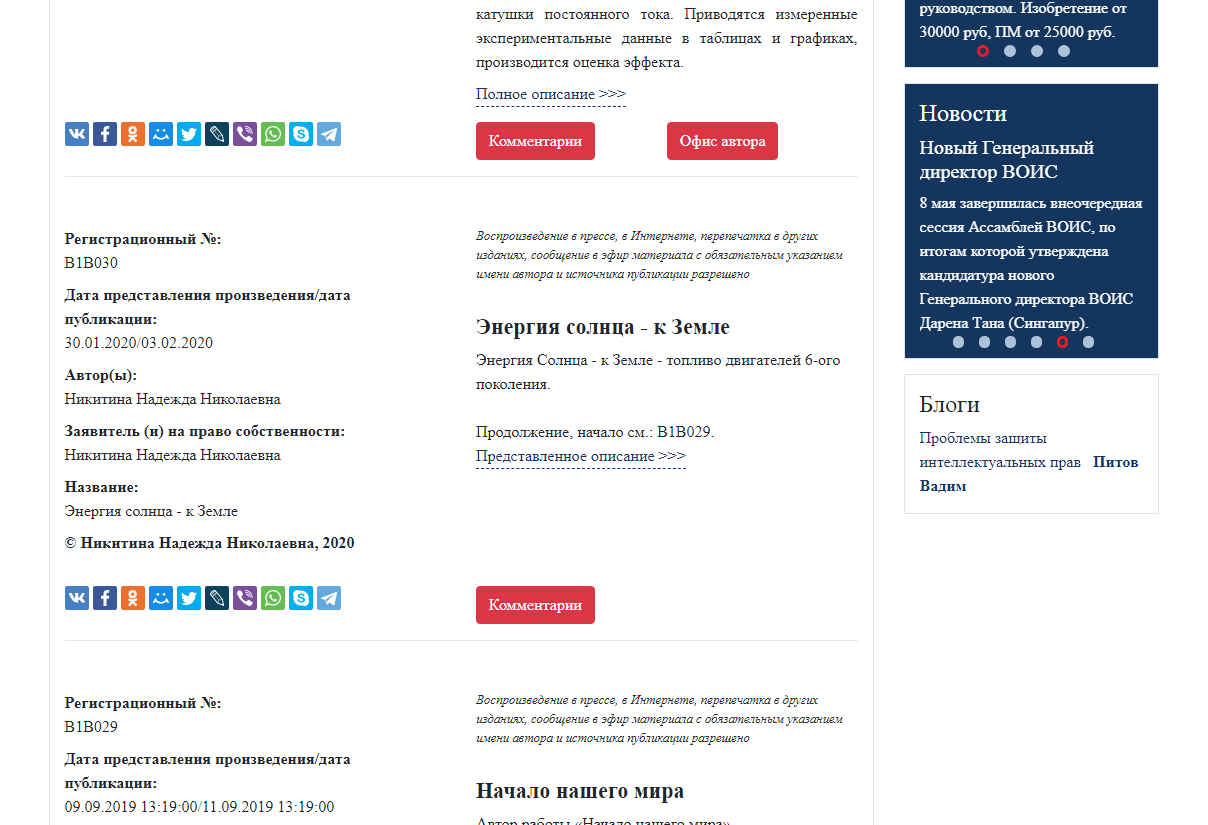 Вид каталога С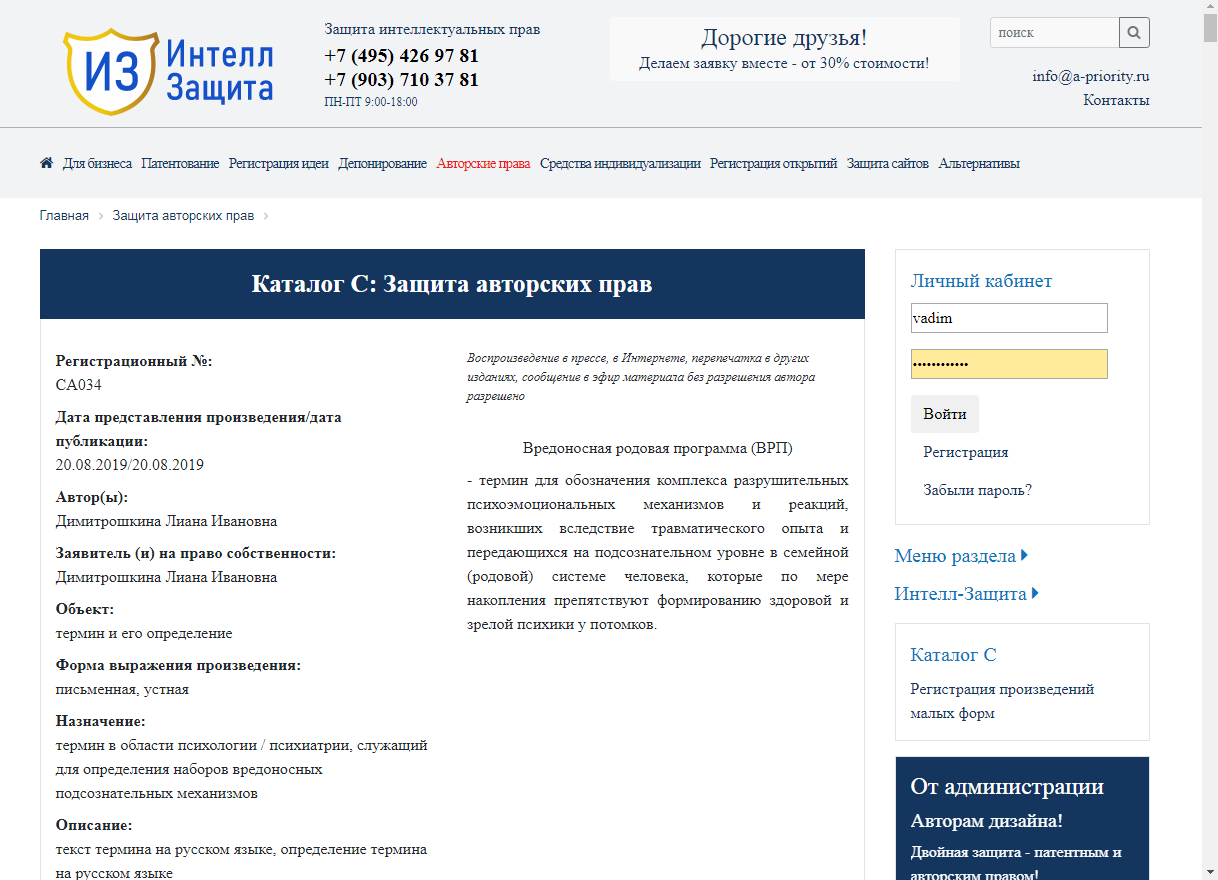 Вид каталога D
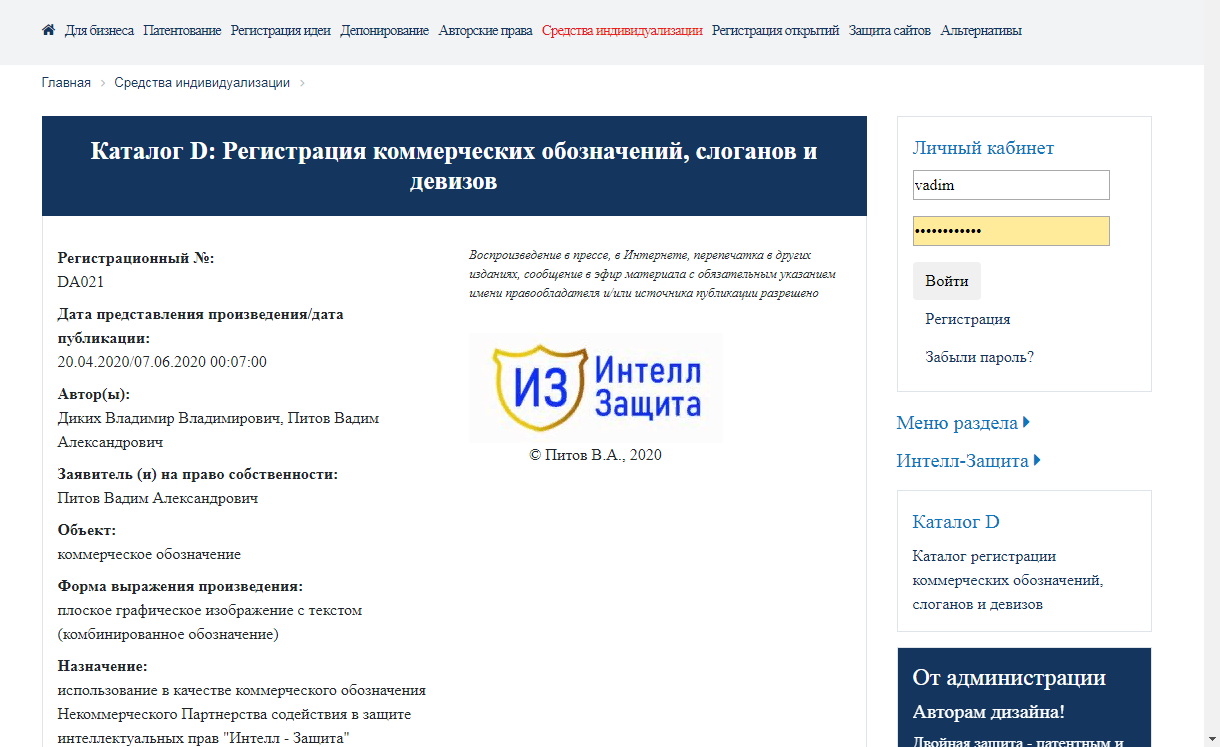 Вид каталога Е

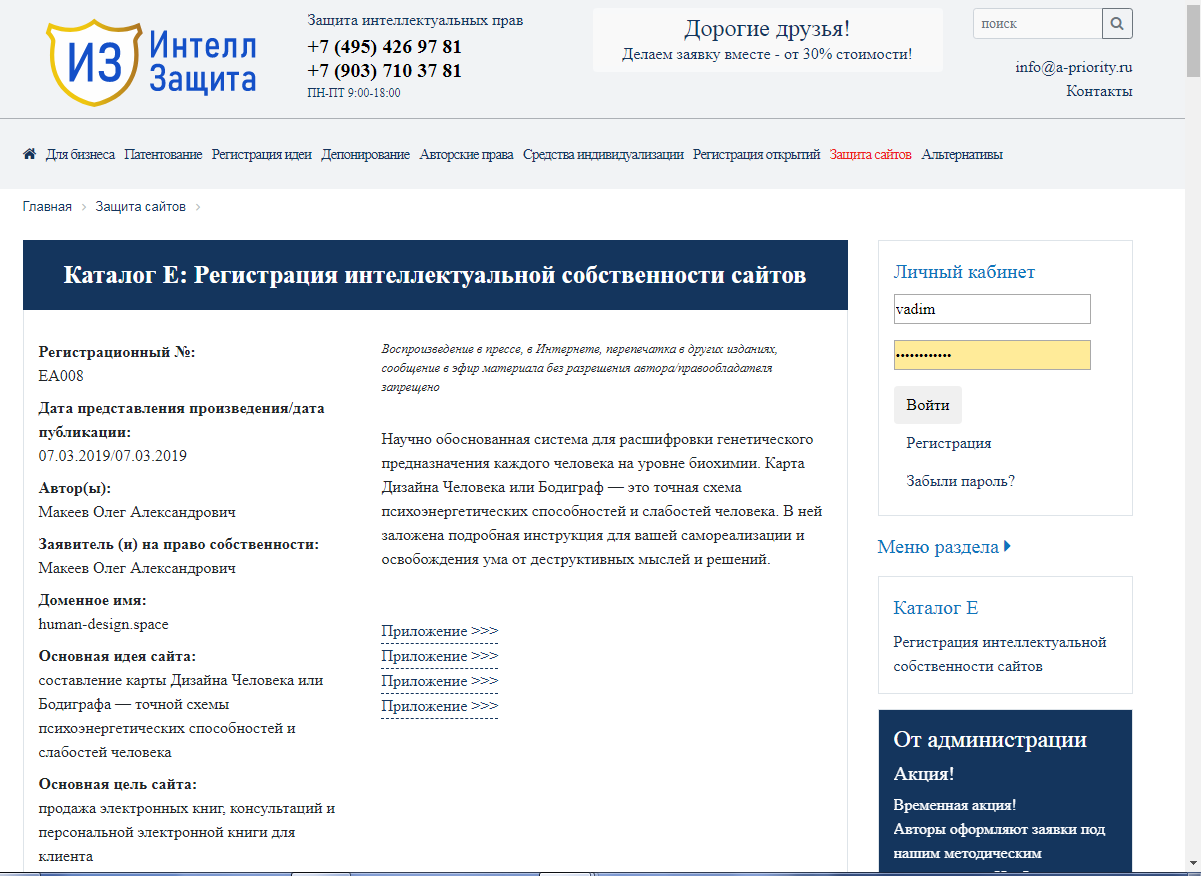 